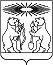 Об утверждении административного регламента по предоставлению администрацией Северо-Енисейского района муниципальной услуги «Предварительное согласование предоставления земельного участка»В соответствии с Федеральным законом от 27.07.2010 № 210-ФЗ «Об организации предоставления государственных и муниципальных услуг», Федеральным законом от 06.10.2003 № 131-ФЗ «Об общих принципах организации местного самоуправления в Российской Федерации», руководствуясь распоряжением Правительства Красноярского края от 15.03.2023 № 167-р «Об утверждении рекомендованного перечня типовых муниципальных услуг, предоставляемых органами местного самоуправления муниципальных образований Красноярского края», постановлением администрации Северо-Енисейского района от 08.10.2018 № 329-п «Об утверждении порядка разработки и утверждения административных регламентов предоставления муниципальных услуг», постановлением администрации Северо-Енисейского района 25.01.2011 № 14-п «Об утверждении положения о порядке формирования и ведения реестра муниципальных услуг», статьей 34 Устава Северо-Енисейского района, ПОСТАНОВЛЯЮ:1. Утвердить административный регламент предоставления муниципальной услуги «Предварительное согласование предоставления земельного участка» согласно приложению к настоящему постановлению.2. Контроль за исполнением настоящего постановления возложить на первого заместителя главы района.3. Настоящее постановление вступает в силу со дня официального опубликования в газете «Северо-Енисейский вестник» и подлежит размещению на официальном сайте Северо-Енисейского района в информационно-телекоммуникационной сети «Интернет» (www.admse.ru).Временно исполняющий полномочияГлавы Северо-Енисейского района,заместитель главы  районапо общественно-политической работе				     	   Н.Ю. ТефановаПриложениек постановлению администрацииСеверо-Енисейского районаот 11.10.2023 № 422-пАдминистративный регламент по предоставлению администрацией Северо-Енисейского района муниципальной услуги «Предварительное согласование предоставления земельного участка»Раздел I. Общие положения1. Предмет регулирования Административного регламента1.1. Административный регламент предоставления муниципальной услуги «Предварительное согласование предоставления земельного участка» (далее – Административный регламент, муниципальная услуга) разработан в целях повышения качества и доступности предоставления муниципальной услуги, определяет стандарт, состав, последовательность и сроки выполнения административных процедур, требования к порядку их выполнения, в том числе особенности выполнения административных процедур в электронной форме, формы контроля за исполнением административного регламента, досудебный (внесудебный) порядок обжалования решений и действий (бездействия) администрации Северо-Енисейского района, должностных лиц, предоставляющих муниципальную услугу.Возможные цели обращения: - предварительное согласование предоставления земельного участка в собственность за плату без проведения торгов; - предварительное согласование предоставления земельного участка в собственность бесплатно; - предварительное согласование предоставления земельного участка в аренду без проведения торгов; - предварительное согласование предоставления земельного участка в постоянное бессрочное пользование; - предварительное согласование предоставления земельного участка в безвозмездное пользование.Настоящий Административный регламент не распространяется на случаи предварительного согласования предоставления земельного участка, находящегося в государственной или муниципальной собственности, в соответствии со статьей 39.18 Земельного кодекса Российской Федерации.2. Круг Заявителей2.1. Заявителями, имеющими право на получение муниципальной услуги являются:- физические лица, в том числе зарегистрированные в качестве индивидуальных предпринимателей;- юридические лица (далее – заявители).2.2. Интересы заявителей, указанных в пункте 2.1 настоящего Административного регламента, могут представлять лица, обладающие соответствующими полномочиями (далее - представитель).2.3. Полномочия представителя, выступающего от имени заявителя, подтверждаются доверенностью, оформленной в соответствии с требованиями законодательства Российской Федерации.3. Требования к порядку информирования о предоставлении муниципальной услуги3.1. Информирование о порядке предоставления муниципальной услуги осуществляется:а) непосредственно при личном приеме заявителя в отделе земельных отношений и природопользования администрации Северо-Енисейского района (далее - Уполномоченный орган) или многофункциональном центре предоставления государственных и муниципальных услуг (далее - многофункциональный центр);б) по телефону в Уполномоченном органе или многофункциональном центре;в) письменно, в том числе посредством электронной почты, факсимильной связи;г) посредством размещения в открытой и доступной форме информации:в федеральной государственной информационной системе «Единый портал государственных и муниципальных услуг (функций)» (https://www.gosuslugi.ru/) (далее - Единый портал);на региональном портале государственных и муниципальных услуг (функций) Красноярского края gosuslugi.krskstate.ru, являющемся государственной информационной системой субъекта Российской Федерации (далее – Региональный портал);д) на официальном сайте муниципального образования Северо-Енисейский район муниципальный район Красноярского края, в информационно-телекоммуникационной сети «Интернет» ( ) (далее - официальный сайт);е) посредством размещения информации на информационных стендах Уполномоченного органа или многофункционального центра.3.2. Информирование осуществляется по вопросам, касающимся:способов подачи заявления о предоставлении муниципальной услуги;адресов Уполномоченного органа и многофункционального центра, обращение в которые необходимо для предоставления муниципальной услуги;справочной информации о работе Уполномоченного органа (структурных подразделений Уполномоченного органа);документов, необходимых для предоставления муниципальной услуги;порядка и сроков предоставления муниципальной услуги;порядка получения сведений о ходе рассмотрения заявления о предоставлении муниципальной услуги и о результатах предоставления муниципальной услуги;порядка досудебного (внесудебного) обжалования действий (бездействия) должностных лиц и принимаемых ими решений при предоставлении муниципальной услуги.Получение информации по вопросам предоставления муниципальной услуги осуществляется бесплатно.3.3. При устном обращении заявителя (лично или по телефону) ответственное лицо, работник многофункционального центра, осуществляющий консультирование, подробно и в вежливой (корректной) форме информирует обратившихся по интересующим вопросам.Ответ на телефонный звонок должен начинаться с информации о наименовании органа, в который позвонил заявитель, фамилии, имени, отчества (последнее - при наличии) и должности специалиста, принявшего телефонный звонок.Если ответственное лицо не может самостоятельно дать ответ, телефонный звонок должен быть переадресован (переведен) на другое ответственное лицо или же обратившемуся лицу должен быть сообщен телефонный номер, по которому можно будет получить необходимую информацию.Если подготовка ответа требует продолжительного времени, он предлагает заявителю один из следующих вариантов дальнейших действий:изложить обращение в письменной форме;назначить другое время для консультаций.Ответственное лицо не вправе осуществлять информирование, выходящее за рамки стандартных процедур и условий предоставления муниципальной услуги, и влияющее прямо или косвенно на принимаемое решение.Продолжительность информирования по телефону не должна превышать 10 минут. Информирование осуществляется в соответствии с графиком приема граждан.3.4. По письменному обращению ответственное за предоставление муниципальной услуги, подробно в письменной форме разъясняет гражданину сведения по вопросам, указанным в пункте 3.2 настоящего Административного регламента в порядке, установленном Федеральным законом от 02.05.2006 № 59-ФЗ «О порядке рассмотрения обращений граждан Российской Федерации» (далее - Федеральный закон № 59-ФЗ).3.5. На Едином портале размещаются сведения, предусмотренные Положением о федеральной государственной информационной системе «Федеральный реестр государственных и муниципальных услуг (функций)», утвержденным постановлением Правительства Российской Федерации от 24.10.2011 №861.Доступ к информации о сроках и порядке предоставления муниципальной услуги осуществляется без выполнения заявителем каких-либо требований, в том числе без использования программного обеспечения, установка которого на технические средства заявителя требует заключения лицензионного или иного соглашения с правообладателем программного обеспечения, предусматривающего взимание платы, регистрацию или авторизацию заявителя, или предоставление им персональных данных.3.6. На официальном сайте, на стендах в местах предоставления муниципальной услуги и в многофункциональном центре размещается следующая справочная информация:а) о месте нахождения и графике работы администрации Северо-Енисейского района, Уполномоченного органа и его должностных лиц, ответственных за предоставление муниципальной услуги, а также многофункциональных центров;б) справочные телефоны администрации Северо-Енисейского района, Уполномоченного органа и его должностных лиц, ответственных за предоставление муниципальной услуги, в том числе номер телефона-автоинформатора (при наличии);в) адрес официального сайта, а также электронной почты администрации Северо-Енисейского района, Уполномоченного органа и (или) формы обратной связи.3.7. В помещениях администрации Северо-Енисейского района размещается настоящий Административный регламент, который по требованию заявителя предоставляются ему для ознакомления.3.8. Размещение информации о порядке предоставления муниципальной услуги на информационных стендах в помещении многофункционального центра осуществляется в соответствии с соглашением, заключенным между многофункциональным центром и администрацией Северо-Енисейского района с учетом требований к информированию, установленных Административным регламентом.3.9. Информация о ходе рассмотрения заявления о предоставлении муниципальной услуги и о результатах предоставления муниципальной услуги может быть получена заявителем (его представителем) в личном кабинете на Едином портале, Региональном портале, а также в Уполномоченном органе при обращении заявителя лично, по телефону, посредством электронной почты.Раздел II. Стандарт предоставления муниципальной услуги4. Наименование муниципальной услуги4.1. Наименование муниципальной услуги: «Предварительное согласование предоставления земельного участка» (далее – услуга).5. Наименование органа местного самоуправления (организации), предоставляющего муниципальную услугу5.1. Органом, предоставляющим муниципальную услугу, является администрация Северо-Енисейского района, в лице отдела земельных отношений и природопользования администрации Северо-Енисейского района.6. Описание результата предоставления муниципальной услуги6.1. Результатом предоставления услуги является:а) решение администрации Северо-Енисейского района о предварительном согласовании предоставления земельного участка по форме согласно приложению 2 к настоящему Административному регламенту;б) решение об отказе в предоставлении услуги по форме согласно приложению 3 к настоящему Административному регламенту.6.2. Результат предоставления услуги, указанный в пункте 6.1 настоящего Административного регламента:а) направляется заявителю в форме электронного документа, подписанного усиленной квалифицированной электронной подписью уполномоченного должностного лица, в личный кабинет на Едином портале в случае, если такой способ указан в заявлении о предоставлении муниципальной услуги;б) выдается заявителю на бумажном носителе при личном обращении в Уполномоченный орган, многофункциональный центр в соответствии с выбранным заявителем способом получения результата предоставления услуги.7. Срок предоставления муниципальной услуги7.1. Срок предоставления муниципальной услуги, в том числе с учетом необходимости обращения в организации, которые, участвуют в предоставлении муниципальной услуги, составляет четырнадцать рабочих дней со дня поступления заявления о предварительном согласовании предоставления земельного участка.8. Правовые основания для предоставления муниципальной услуги8.1. Перечень нормативных правовых актов, регулирующих предоставление муниципальной услуги:Конституция Российской Федерации (принята всенародным голосованием 12.12.1993 с изменениями, одобренными в ходе общероссийского голосования 01.07.2020);Гражданский кодекс Российской Федерации;Земельный кодекс Российской Федерации;Федеральный закон от 06.10.2003 № 131-ФЗ «Об общих принципах организации местного самоуправления в Российской Федерации»;Федеральный закон от 27.07.2010 № 210-ФЗ «Об организации предоставления государственных и муниципальных услуг»;Федеральный закон от 27.07.2006 № 152-ФЗ «О персональных данных»;Федеральный закон от 02.05.2006 № 59-ФЗ «О порядке рассмотрения обращений граждан Российской Федерации»;Закон Красноярского края от 04.12.2008 № 7-2542 «О регулировании земельных отношений в Красноярском крае»;Устав муниципального образования Северо-Енисейский муниципальный район Красноярского края;решение Северо-Енисейского районного Совета депутатов от 28.12.2012 № 605-44 «Об утверждении Правил землепользования и застройки территорий Северо-Енисейского района, включая территории населенных пунктов: рабочего поселка Северо-Енисейский, рабочего поселка Тея, поселка Новая Калами, поселка Енашимо, поселка Брянка, поселка Вангаш, поселка Новоерудинский, поселка Вельмо, деревни Куромба»;решение Северо-Енисейского районного Совета депутатов от 13.09.2013 № 727-56 «Об утверждении перечня услуг, которые являются необходимыми и обязательными для предоставления органами местного самоуправления муниципальных услуг в Северо-Енисейском районе и предоставляются организациями, участвующими в предоставлении муниципальных услуг, и о порядке определения размера платы за их оказание»;решение Северо-Енисейского районного Совета депутатов от 12.05.2014 № 837-63 «Об особенностях подачи и рассмотрения жалоб при предоставлении муниципальных услуг»;иные правовые акты, регламентирующие правоотношения, возникающие при предоставлении муниципальной услуги предварительное согласование предоставления земельного участка.».9. Исчерпывающий перечень документов, необходимых для предоставления муниципальной услуги9.1. Для получения муниципальной услуги заявитель или представитель представляет в Уполномоченный орган:9.1.1. заявление о предварительном согласовании предоставления земельного участка по форме, приведенной в приложении 4 к настоящему Административному регламенту, а также прилагаемые к нему документы, указанные в подпунктах «1» - «50» пункта 9.2 настоящего Административного регламента, и одним из следующих способов по выбору заявителя:а) в электронной форме посредством Единого портала.В случае представления заявления о предварительном согласовании предоставления земельного участка и прилагаемых к нему документов указанным способом заявитель или его представитель, прошедшие процедуры регистрации, идентификации и аутентификации с использованием федеральной государственной информационной системы «Единая система идентификации и аутентификации в инфраструктуре, обеспечивающей информационно-технологическое взаимодействие информационных систем, используемых для предоставления государственных и муниципальных услуг в электронной форме» (далее - ЕСИА) или иных государственных информационных систем, если такие государственные информационные системы в установленном Правительством Российской Федерации порядке обеспечивают взаимодействие с ЕСИА, при условии совпадения сведений о физическом лице в указанных информационных системах, заполняют форму указанного заявления с использованием интерактивной формы в электронном виде, без необходимости дополнительной подачи заявления в какой-либо иной форме.Заявление о предварительном согласовании предоставления земельного участка направляется заявителем или его представителем вместе с прикрепленными электронными документами, указанными в подпунктах «1» - «50» пункта 9.2 настоящего Административного регламента. Заявление подписывается заявителем или его представителем, уполномоченным на подписание такого заявления, усиленной квалифицированной электронной подписью, либо усиленной неквалифицированной электронной подписью, сертификат ключа проверки которой создан и используется в инфраструктуре, обеспечивающей информационно-технологическое взаимодействие информационных систем, используемых для предоставления государственных и муниципальных услуг в электронной форме, которая создается и проверяется с использованием средств электронной подписи и средств удостоверяющего центра, имеющих подтверждение соответствия требованиям, установленным федеральным органом исполнительной власти в области обеспечения безопасности в соответствии с частью 5 статьи 8 Федерального закона от 06.04.2011 № 63-ФЗ «Об электронной подписи», а также при наличии у владельца сертификата ключа проверки ключа простой электронной подписи, выданного ему при личном приеме в соответствии с Правилами использования простой электронной подписи при обращении за получением государственных и муниципальных услуг, утвержденными постановлением Правительства Российской Федерации от 25.01.2013 №33 «Об использовании простой электронной подписи при оказании государственных и муниципальных услуг», в соответствии с Правилами определения видов электронной подписи, использование которых допускается при обращении за получением государственных и муниципальных услуг, утвержденными постановлением Правительства Российской Федерации от 25.06.2012 № 634 «О видах электронной подписи, использование которых допускается при обращении за получением государственных и муниципальных услуг» (далее - усиленная неквалифицированная электронная подпись);б) на бумажном носителе посредством личного обращения в Уполномоченный орган, в том числе через многофункциональный центр в соответствии с соглашением о взаимодействии между многофункциональным центром и администрацией Северо-Енисейского района, либо посредством почтового отправления с уведомлением о вручении.9.1.2. Иные требования, в том числе учитывающие особенности предоставления муниципальной услуги в многофункциональных центрах, особенности предоставления муниципальной услуги по экстерриториальному принципу и особенности предоставления муниципальной услуги в электронной форме.В целях предоставления муниципальной услуги заявителю или его представителю обеспечивается в многофункциональных центрах доступ к Единому порталу в соответствии с постановлением Правительства Российской Федерации от 22.12.2012 № 1376 «Об утверждении Правил организации деятельности многофункциональных центров предоставления государственных и муниципальных услуг».Предоставление муниципальной услуги по экстерриториальному принципу осуществляется в части обеспечения возможности подачи заявлений посредством Единого портала и получения результата муниципальной услуги в многофункциональном центре.9.1.3. Документы, прилагаемые заявителем к заявлению о предварительном согласовании предоставления земельного участка, представляемые в электронной форме, направляются в следующих форматах:а) xml - для документов, в отношении которых утверждены формы и требования по формированию электронных документов в виде файлов в формате xml;б) doc, docx, odt - для документов с текстовым содержанием, не включающим формулы;в) pdf, jpg, jpeg, png, bmp, tiff - для документов с текстовым содержанием, в том числе включающих формулы и (или) графические изображения, а также документов с графическим содержанием;г) zip, гаг - для сжатых документов в один файл;д) sig - для открепленной усиленной квалифицированной электронной подписи.9.1.4. В случае, если оригиналы документов, прилагаемых к заявлению о предварительном согласовании предоставления земельного участка, выданы и подписаны Уполномоченным органом на бумажном носителе, допускается формирование таких документов, представляемых в электронной форме, путем сканирования непосредственно с оригинала документа (использование копий не допускается), которое осуществляется с сохранением ориентации оригинала документа в разрешении 300 - 500 dpi (масштаб 1:1) и всех аутентичных признаков подлинности (графической подписи лица, печати, углового штампа бланка), с использованием следующих режимов:а) «черно-белый» (при отсутствии в документе графических изображений и (или) цветного текста);б) «оттенки серого» (при наличии в документ с графических изображений, отличных от цветного графического изображения);в) «цветной» или «режим полной цветопередачи» (при наличии в документе цветных графических изображений либо цветного текста).Количество файлов должно соответствовать количеству документов, каждый из которых содержит текстовую и (или) графическую информацию.9.2. Документы, прилагаемые заявителем к заявлению о предварительном согласовании предоставления земельного участка, представляемые в электронной форме, должны обеспечивать возможность идентифицировать документ и количество листов в документе.Перечень документов, необходимых для предоставления муниципальной услуги, подлежащих представлению заявителем самостоятельно:1) заявление о предварительном согласовании предоставления земельного участка. В случае представления заявления о предварительном согласовании предоставления земельного участка в электронной форме посредством Единого портала в соответствии с подпунктом «а» подпункта 9.1.1 пункта 9.1 настоящего Административного регламента, указанное заявление заполняется путем внесения соответствующих сведений в интерактивную форму на Едином портале, без необходимости предоставления в иной форме;2) документ, удостоверяющий личность заявителя или представителя заявителя (предоставляется в случае личного обращения в Уполномоченный орган, многофункциональный центр). В случае направления заявления посредством Единого портала сведения из документа, удостоверяющего личность заявителя, представителя, формируются при подтверждении учетной записи в ЕСИА из состава соответствующих данных указанной учетной записи и могут быть проверены путем направления запроса с использованием системы межведомственного электронного взаимодействия;3) документ, подтверждающий полномочия представителя заявителя действовать от имени заявителя (в случае обращения за предоставлением услуги представителя заявителя). При обращении посредством ЕПГУ указанный документ, выданный:- организацией, удостоверяется УКЭП правомочного должностного лица организации;- физическим лицом, - УКЭП нотариуса с приложением файла открепленной УКЭП в формате sig;4) схема расположения земельного участка в случае, если испрашиваемый земельный участок предстоит образовать и отсутствует проект межевания территории, в границах которой предстоит образовать такой земельный участок;5) проектная документация лесных участков в случае, если подано заявление о предварительном согласовании предоставления лесного участка, за исключением лесного участка, образуемого в целях размещения линейного объекта;6) заверенный перевод на русский язык документов о государственной регистрации юридического лица в соответствии с законодательством иностранного государства в случае, если заявителем является иностранное юридическое лицо;7) подготовленный садоводческим или огородническим некоммерческим товариществом реестр членов такого товарищества в случае, если подано заявление о предварительном согласовании предоставления земельного участка такому товариществу;8) документ, подтверждающий членство заявителя в садоводческом или огородническом некоммерческом товариществе, в случае, если обращается член садоводческого или огороднического некоммерческого товарищества за предоставлением в собственность за плату;9) решение общего собрания членов садоводческого или огороднического товарищества о распределении участка заявителю, в случае, если обращается член садоводческого или огороднического некоммерческого товарищества за предоставлением в собственность за плату или если обращается член садоводческого или огороднического товарищества за предоставлением в аренду;10) сообщение заявителя, содержащее перечень всех зданий, сооружений, объектов незавершенного строительства (при наличии), расположенных на земельном участке, с указанием кадастровых (условных, инвентарных) номеров и адресных ориентиров зданий, сооружений, объектов незавершенного строительства (при наличии), принадлежащих на соответствующем праве заявителю, в случае, если обращается собственник здания, сооружения, помещения в таком здании, сооружении за предоставлением в собственность за плату, или если обращаются религиозная организация, которой на праве безвозмездного пользования предоставлены здания, сооружения; лица, относящиеся к коренным малочисленным народам Севера, Сибири и Дальнего Востока, и их общины, за предоставлением в безвозмездное пользование, или если обращаются собственник объекта незавершенного строительства; собственник здания, сооружения, помещений в них, лицо, которому эти объекты недвижимости предоставлены на хозяйственного ведения или на праве оперативного управления, за предоставлением в аренду, или если обращается религиозная организация - собственник здания или сооружения за предоставлением в собственность бесплатно;11) документы, удостоверяющие (устанавливающие) право заявителя на здание, сооружение, расположенные на испрашиваемом земельном участке, либо помещение в них, в случае если обращается собственник здания, сооружения, помещения в здании, сооружении за предоставлением в собственность за плату, или если обращается религиозная организация, являющаяся собственником здания или сооружения, за предоставлением в безвозмездное пользование или собственность бесплатно, или если обращается собственник здания, сооружения, помещений в них, лицо, которому эти объекты недвижимости предоставлены на хозяйственного ведения или на праве оперативного управления, за предоставлением в аренду, если право на такое здание, сооружение либо помещение не зарегистрировано в Едином государственном реестре недвижимости (далее - ЕГРН);12) документы, удостоверяющие (устанавливающие) права заявителя на объект незавершенного строительства, расположенный на испрашиваемом земельном участке, если обращается собственник объекта незавершенного строительства за предоставлением в аренду и право на такой объект незавершенного строительства не зарегистрировано в ЕГРН;13) документы, подтверждающие право заявителя на испрашиваемый земельный участок, в случае, если обращается собственник здания, сооружения, помещения в здании, сооружении, юридическое лицо, использующее земельный участок на праве постоянного (бессрочного) пользования, за предоставлением в собственность за плату или в аренду или, если обращается религиозная организация, которой на праве безвозмездного пользования предоставлены здания, сооружения, за предоставлением в безвозмездное пользование, или если обращается собственник объекта незавершенного строительства; собственник здания, сооружения, помещения в них, лицо, которому эти объекты недвижимости предоставлены на хозяйственного ведения или на праве оперативного управления, за предоставлением в аренду, или если обращается религиозная организация - собственник здания или сооружения за предоставлением в собственность бесплатно, если право на такой земельный участок не зарегистрировано в ЕГРН (при наличии соответствующих прав на земельный участок);14) договор о комплексном освоении территории, если обращается арендатор земельного участка, предоставленного для комплексного освоения территории, о предоставлении в аренду земельного участка, образованного из земельного участка, предоставленного для комплексного освоения территории;15) соглашение о создании крестьянского (фермерского) хозяйства, в случае, если обращается крестьянское (фермерское) хозяйство, испрашивающее участок для осуществления своей деятельности, за предоставлением в безвозмездное пользование;16) документ, подтверждающий принадлежность гражданина к коренным малочисленным народам Севера, Сибири и Дальнего Востока, если обращается гражданин, относящийся к коренным малочисленным народам Севера, Сибири и Дальнего Востока, за предоставлением в безвозмездное пользование;17) документы, подтверждающие право на предоставление участка в соответствии с целями использования земельного участка, в случае, если обращаются за предоставлением в постоянное (бессрочное) пользование или в случае, если обращается государственное или муниципальное учреждение; казенное предприятие; центр исторического наследия Президента Российской Федерации за предоставлением в безвозмездное пользование;18) приказ о приеме на работу, выписка из трудовой книжки (либо сведения о трудовой деятельности) или трудовой договор (контракт) в случае, если обращается гражданин, работающий по основному месту работы в муниципальном образовании по специальности, которая установлена законом субъекта Российской Федерации, за предоставлением в собственность бесплатно или в безвозмездное пользование, или работник организации, которой земельный участок предоставлен на праве постоянного (бессрочного) пользования, за предоставлением в безвозмездное пользование;19) договор найма служебного жилого помещения, в случае, если обращается гражданин, которому предоставлено служебное помещение в виде жилого дома, за предоставлением в безвозмездное пользование;20) соглашение об изъятии земельного участка, если обращается лицо, у которого изъят участок, предоставленный в безвозмездное пользование, за предоставлением в безвозмездное пользование или если обращается лицо, у которого изъят предоставленный в аренду земельный участок, за предоставлением в аренду;21) решение суда, на основании которого изъят земельный участок, в случае, если обращается лицо, у которого изъят участок, предоставленный в безвозмездное пользование, за предоставлением в безвозмездное пользование или если обращается лицо, у которого изъят предоставленный в аренду земельный участок, за предоставлением в аренду;22) гражданско-правовые договоры на строительство или реконструкцию объектов недвижимости, если обращается лицо, с которым заключен договор на строительство или реконструкцию объектов недвижимости, осуществляемые полностью за счет бюджетных средств, за предоставлением в безвозмездное пользование;23) решение общего собрания членов товарищества о приобретении права безвозмездного пользования земельным участком, предназначенным для ведения гражданами садоводства или огородничества для собственных нужд, в случае, если обращается садовое или огородническое некоммерческое товарищество за предоставлением в безвозмездное пользование;24) решение о создании некоммерческой организации, в случае, если обращается некоммерческая организация, созданная гражданами в целях жилищного строительства за предоставлением в безвозмездное пользование;25) решение субъекта Российской Федерации о создании некоммерческой организации в случае, если обращается некоммерческая организация, созданная субъектом Российской Федерации в целях жилищного строительства для обеспечения жилыми помещениями отдельных категорий граждан, за предоставлением в безвозмездное пользование;26) договор безвозмездного пользования зданием, сооружением, в случае, если обращается религиозная организация, которой на праве безвозмездного пользования предоставлены здания, сооружения, за предоставлением в безвозмездное пользование;27) решение общего собрания членов садоводческого или огороднического товарищества о приобретении участка общего назначения, с указанием долей в праве общей долевой собственности в случае, если обращается лицо, уполномоченное решением общего собрания членов садоводческого или огороднического товарищества за предоставлением в аренду или если обращается лицо, уполномоченное на подачу заявления решением общего собрания членов садоводческого или огороднического товарищества, за предоставлением в собственность бесплатно;28) документ, подтверждающий членство заявителя в садоводческом или огородническом товариществе, если обращается член садоводческого или огороднического товарищества за предоставлением в аренду;29) выданный уполномоченным органом документ, подтверждающий принадлежность гражданина к категории граждан, обладающих правом на первоочередное или внеочередное приобретение земельных участков, если обратился гражданин, имеющий право на первоочередное приобретение земельного участка, за предоставлением в аренду;30) документ, подтверждающий право заявителя на предоставление земельного участка в собственность без проведения торгов, если обращается лицо, имеющее право на приобретение в собственность участка без торгов, за предоставлением в аренду;31) договор аренды исходного земельного участка, если обращается арендатор такого земельного участка за предоставлением в аренду земельного участка, образованного из ранее арендованного земельного участка;32) свидетельство, удостоверяющее регистрацию лица в качестве резидента особой экономической зоны, если обращается резидент особой экономической зоны за предоставлением в аренду;33) концессионное соглашение, если обращается лицо, с которым заключено концессионное соглашение, за предоставлением в аренду;34) договор об освоении территории в целях строительства и эксплуатации наемного дома коммерческого использования, если обращается лицо, заключившее договор об освоении территории в целях строительства и эксплуатации наемного дома, за предоставлением в аренду;35) охотхозяйственное соглашение, если обращается лицо, с которым заключено охотхозяйственное соглашение, за предоставлением в аренду;36) инвестиционная декларация, в составе которой представлен инвестиционный проект, если обращается резидент зоны территориального развития, включенный в реестр резидентов такой зоны, за предоставлением в аренду;37) договор об условиях деятельности в свободной экономической зоне, инвестиционная декларация, свидетельство о включении юридического лица, индивидуального предпринимателя в единый реестр участников свободной экономической зоны, если обращается участник свободной экономической зоны на территориях Республики Крым и города федерального значения Севастополя за предоставлением в аренду;38) проектная документация на выполнение работ, связанных с пользованием недрами, государственное задание, предусматривающее выполнение мероприятий по государственному геологическому изучению недр, или государственный контракт на выполнение работ по геологическому изучению недр (в том числе региональному) либо их части, предусматривающий осуществление соответствующей деятельности, если обращается недропользователь за предоставлением в аренду;39) свидетельство о внесении казачьего общества в государственный реестр казачьих обществ в Российской Федерации, если обращается казачье общество за предоставлением в аренду;40) соглашение об управлении особой экономической зоной, если обращается управляющая компания, привлеченная для выполнения функций по созданию объектов недвижимости в границах особой экономической зоны и на прилегающей к ней территории и по управлению этими и ранее созданными объектами недвижимости, за предоставлением в аренду;41) соглашение о взаимодействии в сфере развития инфраструктуры особой экономической зоны, если обращается лицо, с которым заключено соглашение о взаимодействии в сфере развития инфраструктуры особой экономической зоны, за предоставлением в аренду;42) договор об освоении территории в целях строительства и эксплуатации наемного дома социального использования, если обращается лицо, заключившее договор об освоении территории в целях строительства и эксплуатации наемного дома социального использования, за предоставлением в аренду;43) государственный контракт, если обращается лицо, с которым заключен государственный контракт на выполнение работ, оказание услуг для обеспечения обороны страны и безопасности государства, осуществляемых полностью за счет средств федерального бюджета, за предоставлением в безвозмездное пользование;44) специальный инвестиционный контракт, если обращается лицо, с которым заключен специальный инвестиционный контракт, за предоставлением в аренду;45) документ, предусматривающий выполнение международных обязательств, если обращается лицо, испрашивающее участок для выполнения международных обязательств, за предоставлением в аренду;46) договор аренды земельного участка, если обращается арендатор земельного участка за заключением нового договора аренды и если ранее договор аренды на такой земельный участок не был зарегистрирован в ЕГРН;47) документы, подтверждающие условия предоставления земельных участков в соответствии с законодательством субъектов Российской Федерации, в случае обращения граждан, имеющих трех и более детей за предоставлением в собственность бесплатно;48) документы, подтверждающие право на приобретение земельного участка, установленные законом субъекта Российской Федерации или законодательством Российской Федерации, в случае обращения граждан, относящихся к отдельным категориям, устанавливаемым соответственно законом субъекта Российской Федерации или федеральным законом, за предоставлением в собственность бесплатно;49) документы, подтверждающие право на приобретение земельного участка, установленные законодательством Российской Федерации, в случае обращения некоммерческой организации, созданной гражданами, в соответствии с федеральными законами за предоставлением в собственность бесплатно;50) документы, подтверждающие право на приобретение земельного участка, установленные законодательством субъекта Российской Федерации или законодательством Российской Федерации, в случае обращения религиозной организации, имеющей земельный участок на праве постоянного (бессрочного) пользования, предназначенный для сельскохозяйственного производства, за предоставлением в собственность бесплатно.9.3. С заявлением о предоставлении муниципальной услуги заявитель вправе представить по собственной инициативе, так как они подлежат представлению в рамках межведомственного информационного взаимодействия, следующие документы, необходимые для оказания муниципальной услуги:1) выписка из Единого государственного реестра юридических лиц о юридическом лице, являющемся заявителем;2) выписка из Единого государственного реестра индивидуальных предпринимателей об индивидуальном предпринимателе, являющемся заявителем;3) выписка из ЕГРН об испрашиваемом земельном участке, о земельном участке, из которого образуется испрашиваемый земельный участок, об объекте недвижимости, расположенном на земельном участке;4) документ о предоставлении исходного земельного участка садоводческому некоммерческому товариществу или огородническому некоммерческому товариществу (за исключением случаев, если право на исходный земельный участок зарегистрировано в ЕГРН), если обращается член такого товарищества за предоставлением в собственность за плату или в аренду; если обращается лицо, уполномоченное на подачу заявления решением общего собрания членов такого товарищества за предоставлением в собственность бесплатно или в аренду;5) утвержденный проект межевания территории, если обращается член садоводческого некоммерческого товарищества или огороднического некоммерческого товарищества за предоставлением в собственность за плату или в аренду; если обращается лицо, с которым заключен договор о развитии застроенной территории; лицо, уполномоченное на подачу заявления решением общего собрания членов садоводческого некоммерческого товарищества или огороднического некоммерческого товарищества, за предоставлением в собственность бесплатно или в аренду; если обращается арендатор земельного участка, предоставленного для комплексного освоения территории, из которого образован испрашиваемый земельный участок, лицо, с которым заключен договор о развитии застроенной территории, лицо, заключившее договор об освоении территории в целях строительства и эксплуатации наемного дома коммерческого использования, юридическое лицо, заключившее договор об освоении территории в целях строительства и эксплуатации наемного дома социального использования, за предоставлением в аренду;6) утвержденный проект планировки территории, если обращается лицо, с которым заключен договор о развитии застроенной территории, за предоставлением в собственность бесплатно, или если обращается арендатор земельного участка, предоставленного для комплексного освоения территории, из которого образован испрашиваемый земельный участок, лицо, с которым заключен договор о развитии застроенной территории, лицо, заключившее договор об освоении территории в целях строительства и эксплуатации наемного дома коммерческого использования, юридическое лицо, заключившее договор об освоении территории в целях строительства и эксплуатации наемного дома социального использования, за предоставлением в аренду;7) распоряжение Правительства Российской Федерации, если обращается юридическое лицо, испрашивающее участок для размещения объектов социально-культурного назначения, реализации масштабных инвестиционных проектов, за предоставлением в аренду;8) распоряжение высшего должностного лица субъекта Российской Федерации, если обращается лицо, испрашивающее земельный участок для размещения объектов социально-культурного и коммунально-бытового назначения, реализации масштабных инвестиционных проектов, за предоставлением в аренду;9) указ или распоряжение Президента Российской Федерации, если обращается лицо, испрашивающее земельный участок в соответствии с указом или распоряжением Президента Российской Федерации за предоставлением в аренду;10) выписка из документа территориального планирования или выписка из документации по планировке территории, подтверждающая отнесение объекта к объектам федерального, регионального или местного значения, если обращается юридическое лицо, испрашивающее участок для размещения указанных объектов, за предоставлением в аренду;11) решение о предоставлении в пользование водных биологических ресурсов, если обращается лицо, имеющее право на добычу (вылов) водных биологических ресурсов, за предоставлением в аренду;12) договор о предоставлении рыбопромыслового участка; если обращается лицо, имеющее право на добычу (вылов) водных биологических ресурсов, за предоставлением в аренду;13) договор пользования водными биологическими ресурсами, если обращается лицо, имеющее право на добычу (вылов) водных биологических ресурсов, за предоставлением в аренду;14) договор пользования рыбоводным участком, если обращается лицо, осуществляющее товарную аквакультуру (товарное рыбоводство), за предоставлением в аренду;15) решение Правительства Российской Федерации о сооружении ядерных установок, радиационных источников, пунктов хранения ядерных материалов и радиоактивных веществ, пунктов хранения, хранилищ радиоактивных отходов и пунктов захоронения радиоактивных отходов и о месте их размещения, если обращается юридическое лицо, осуществляющее размещение ядерных установок, радиационных источников, пунктов хранения ядерных материалов и радиоактивных веществ, пунктов хранения, хранилищ радиоактивных отходов и пунктов захоронения радиоактивных отходов, за предоставлением в аренду.10. Исчерпывающий перечень оснований для отказа в приеме документов, необходимых для предоставления муниципальной услуги10.1. Представление неполного комплекта документов, необходимых для предоставления муниципальной услуги.10.2. Представленные заявителем документы утратили силу на момент обращения за услугой.10.3. Представленные заявителем документы содержат подчистки и исправления текста, не заверенные в порядке, установленном законодательством Российской Федерации.10.4. Документы содержат повреждения, наличие которых не позволяет в полном объеме использовать информацию и сведения, содержащиеся в документах для предоставления услуги.10.5. Неполное заполнение полей в форме заявления, в том числе в интерактивной форме заявления на Едином портале.10.6. Подача заявления о предоставлении муниципальной услуги и документов, необходимых для предоставления муниципальной услуги, в электронной форме с нарушением установленных требований.10.7. Несоблюдение установленных статьей 11 Федерального закона от 06.04.2011 № 63-ФЗ «Об электронной подписи» условий признания действительности, усиленной квалифицированной электронной подписи.10.8. Решение об отказе в приеме документов, указанных в пункте 9.2 настоящего Административного регламента, оформляется по форме согласно приложению 5 к настоящему Административному регламенту.Решение об отказе в приеме документов, указанных в пункте 9.2 настоящего Административного регламента, направляется заявителю способом, определенным заявителем в заявлении о предварительном согласовании предоставления земельного участка.Отказ в приеме документов, указанных в пункте 9.2 настоящего Административного регламента, не препятствует повторному обращению заявителя в Уполномоченный орган, после устранения оснований для отказа в принятии.11. Исчерпывающий перечень оснований для отказа в предоставлении муниципальной услуги	11.1. Несоответствие схемы расположения земельного участка ее форме, формату или требованиям к ее подготовке;11.2. полное или частичное совпадение местоположения земельного участка, образование которого предусмотрено схемой его расположения, приложенной к заявлению, с местоположением земельного участка, образуемого в соответствии с ранее принятым решением об утверждении схемы расположения земельного участка, срок действия которого не истек;11.3. схема расположения земельного участка, приложенная к заявлению, разработана с нарушением предусмотренных статьей 11.9 Земельного кодекса Российской Федерации требований к образуемым земельным участкам;11.4. несоответствие схемы расположения земельного участка, приложенной к заявлению, утвержденному проекту планировки территории, землеустроительной документации, положению об особо охраняемой природной территории;11.5. земельный участок, образование которого предусмотрено схемой расположения земельного участка, расположен в границах территории, в отношении которой утвержден проект межевания территории.11.6. органом исполнительной власти субъекта Российской Федерации, уполномоченным в области лесных отношений, отказано в согласовании схемы расположения земельного участка в соответствии со статьей 3.5 Федерального закона от 25.10.2001 г. № 137-ФЗ «О введении в действие Земельного кодекса Российской Федерации»;11.7. с заявлением обратилось лицо, которое в соответствии с земельным законодательством не имеет права на приобретение земельного участка без проведения торгов;11.8. указанный в заявлении о предоставлении земельного участка земельный участок предоставлен на праве постоянного (бессрочного) пользования, безвозмездного пользования, пожизненного наследуемого владения или аренды, за исключением случаев, если с заявлением о предоставлении земельного участка обратился обладатель данных прав или подано заявление о предоставлении земельного участка в соответствии с подпунктом 10 пункта 2 статьи 39.10 Земельного кодекса Российской Федерации;11.9. указанный в заявлении земельный участок образован в результате раздела земельного участка, предоставленного садоводческому или огородническому некоммерческому товариществу, за исключением случаев обращения с таким заявлением члена этого товарищества (если такой земельный участок является садовым или огородным) либо собственников земельных участков, расположенных в границах территории ведения гражданами садоводства или огородничества для собственных нужд (если земельный участок является земельным участком общего назначения);11.10. на указанном в заявлении земельном участке расположены здание, сооружение, объект незавершенного строительства, принадлежащие гражданам или юридическим лицам, за исключением случаев, если на земельном участке расположены сооружения (в том числе сооружения, строительство которых не завершено), размещение которых допускается на основании сервитута, публичного сервитута, или объекты, размещенные в соответствии со статьей 39.36 Земельного кодекса Российской Федерации, либо с заявлением о предоставлении земельного участка обратился собственник этих зданий, сооружений, помещений в них, этого объекта незавершенного строительства, а также случаев, если подано заявление о предоставлении земельного участка и в отношении расположенных на нем зданий, сооружений, объектов незавершенного строительства принято решение о сносе самовольной постройки либо ее приведении в соответствие с установленными требованиями и в сроки, установленные указанными решениями, не выполнены обязанности, предусмотренные частью 11 статьи 55.32 Градостроительного кодекса Российской Федерации;11.11. на указанном в заявлении земельном участке расположены здание, сооружение, объект незавершенного строительства, находящиеся в государственной или муниципальной собственности, за исключением случаев, если на земельном участке расположены сооружения (в том числе сооружения, строительство которых не завершено), размещение которых допускается на основании сервитута, публичного сервитута, или объекты, размещенные в соответствии со статьей 39.36 Земельного кодекса Российской Федерации, либо с заявлением о предоставлении земельного участка обратился правообладатель этих зданий, сооружений, помещений в них, этого объекта незавершенного строительства;11.12. указанный в заявлении земельный участок является изъятым из оборота или ограниченным в обороте и его предоставление не допускается на праве, указанном в заявлении;11.13. указанный в заявлении земельный участок является зарезервированным для государственных или муниципальных нужд в случае, если заявитель обратился с заявлением о предварительном согласовании предоставления земельного участка в целях его последующего предоставления в собственность, постоянное (бессрочное) пользование или с заявлением о предоставлении земельного участка в аренду, безвозмездное пользование на срок, превышающий срок действия решения о резервировании земельного участка, за исключением случая предоставления земельного участка для целей резервирования;11.14. указанный в заявлении земельный участок расположен в границах территории, в отношении которой с другим лицом заключен договор о развитии застроенной территории, за исключением случаев, если с заявлением обратился собственник здания, сооружения, помещений в них, объекта незавершенного строительства, расположенных на таком земельном участке, или правообладатель такого земельного участка;11.15. указанный в заявлении земельный участок расположен в границах территории, в отношении которой с другим лицом заключен договор о комплексном развитии территории, или земельный участок образован из земельного участка, в отношении которого с другим лицом заключен договор о комплексном развитии территории, за исключением случаев, если такой земельный участок предназначен для размещения объектов федерального значения, объектов регионального значения или объектов местного значения и с заявлением обратилось лицо, уполномоченное на строительство указанных объектов;11.16. указанный в заявлении земельный участок образован из земельного участка, в отношении которого заключен договор о комплексном развитии территории, и в соответствии с утвержденной документацией по планировке территории предназначен для размещения объектов федерального значения, объектов регионального значения или объектов местного значения, за исключением случаев, если с заявлением обратилось лицо, с которым заключен договор о комплексном развитии территории, предусматривающий обязательство данного лица по строительству указанных объектов;11.17. указанный в заявлении земельный участок является предметом аукциона, извещение, о проведении которого размещено в соответствии с пунктом 19 статьи 39.11 Земельного кодекса Российской Федерации;11.18. в отношении земельного участка, указанного в заявлении, поступило предусмотренное подпунктом 6 пункта 4 статьи 39.11 Земельного кодекса Российской Федерации заявление о проведении аукциона по его продаже или аукциона на право заключения договора его аренды при условии, что такой земельный участок образован в соответствии с подпунктом 4 пункта 4 статьи 39.11 Земельного кодекса Российской Федерации и уполномоченным органом не принято решение об отказе в проведении этого аукциона по основаниям, предусмотренным пунктом 8 статьи 39.11 Земельного кодекса Российской Федерации;11.19. в отношении земельного участка, указанного в заявлении, опубликовано и размещено в соответствии с подпунктом 1 пункта 1 статьи 39.18 Земельного кодекса Российской Федерации извещение о предоставлении земельного участка для индивидуального жилищного строительства, ведения личного подсобного хозяйства, садоводства или осуществления крестьянским (фермерским) хозяйством его деятельности;11.20. разрешенное использование земельного участка, границы которого подлежат уточнению в соответствии с Федеральным законом от 13. 07.2015 года № 218-ФЗ «О государственной регистрации недвижимости», не соответствует целям использования такого земельного участка, указанным в заявлении, за исключением случаев размещения линейного объекта в соответствии с утвержденным проектом планировки территории;11.21. испрашиваемый земельный участок полностью расположен в границах зоны с особыми условиями использования территории, установленные ограничения использования земельных участков в которой не допускают использования земельного участка в соответствии с целями использования такого земельного участка, указанными в заявлении;11.22. испрашиваемый земельный участок не включен в утвержденный в установленном Правительством Российской Федерации порядке перечень земельных участков, предоставленных для нужд обороны и безопасности и временно не используемых для указанных нужд, в случае, если подано заявление о предварительном согласовании предоставления земельного участка в целях его последующего предоставления в безвозмездное пользование гражданам и юридическим лицам для сельскохозяйственного, охотхозяйственного, лесохозяйственного и иного использования, не предусматривающего строительства зданий, сооружений, если такие земельные участки включены в утвержденный в установленном Правительством Российской Федерации порядке перечень земельных участков, предоставленных для нужд обороны и безопасности и временно не используемых для указанных нужд, на срок не более чем пять лет;11.23. площадь земельного участка, указанного в заявлении о предварительном согласовании предоставления земельного участка в целях его последующего предоставления садоводческому или огородническому некоммерческому товариществу, превышает предельный размер, установленный пунктом 6 статьи 39.10 Земельного кодекса Российской Федерации;11.24. указанный в заявлении земельный участок в соответствии с утвержденными документами территориального планирования и (или) документацией по планировке территории предназначен для размещения объектов федерального значения, объектов регионального значения или объектов местного значения и с заявлением обратилось лицо, не уполномоченное на строительство этих объектов;11.25. указанный в заявлении земельный участок предназначен для размещения здания, сооружения в соответствии с государственной программой Российской Федерации, государственной программой субъекта Российской Федерации и с заявлением обратилось лицо, не уполномоченное на строительство этих здания, сооружения;11.26. предоставление земельного участка на заявленном виде прав не допускается;11.27. в отношении земельного участка, указанного в заявлении, границы которого подлежат уточнению в соответствии с Федеральным законом от 13.07.2015 года № 218-ФЗ «О государственной регистрации недвижимости», не установлен вид разрешенного использования;11.28. указанный в заявлении земельный участок, границы которого подлежат уточнению в соответствии с Федеральным законом от 13.07.2015 года № 218-ФЗ «О государственной регистрации недвижимости», не отнесен к определенной категории земель;11.29. в отношении земельного участка, указанного в заявлении, принято решение о предварительном согласовании его предоставления, срок действия которого не истек;11.30. указанный в заявлении земельный участок изъят для государственных или муниципальных нужд и указанная в заявлении цель последующего предоставления такого земельного участка не соответствует целям, для которых такой земельный участок был изъят, за исключением земельных участков, изъятых для государственных или муниципальных нужд в связи с признанием многоквартирного дома, который расположен на таком земельном участке, аварийным и подлежащим сносу или реконструкции.Решение об отказе в предоставлении муниципальной услуги, оформляется по форме письма с указанием мотивированного обоснования, принятого и разъяснением порядка его обжалования.Решение об отказе в предоставлении муниципальной услуги, направляется заявителю способом, определенным заявителем в заявлении о предварительном согласовании предоставления земельного участка, не позднее рабочего дня, следующего за днем принятия такого решения, либо выдается в день личного обращения за получением указанного решения в многофункциональный центр или Уполномоченный орган.12. Порядок, размер и основания взимания государственной пошлины или иной оплаты, взимаемой за предоставление муниципальной услуги12.1. Предоставление муниципальной услуги осуществляется без взимания платы.13. Максимальный срок ожидания в очереди при подаче заявителем заявления о предоставлении муниципальной услуги и при получении результата предоставления муниципальной услугиМаксимальный срок ожидания в очереди при подаче заявления о предоставлении муниципальной услуги и при получении результата предоставления муниципальной услуги в Уполномоченном органе или многофункциональном центре составляет не более 15 минут.14. Срок регистрации заявления о предоставлении муниципальной услуги, в том числе в электронной форме14.1. Регистрация заявления о предварительном согласовании предоставления земельного участка, представленного в Уполномоченный орган заявителем способами, указанными в пункте 9.1.1. настоящего Административного регламента, осуществляется не позднее 1 (одного) рабочего дня, следующего за днем его поступления.14.2. В случае представления заявления о предварительном согласовании предоставления земельного участка, в электронной форме способом, указанным в подпункте «а» пункта 9.1.1. настоящего Административного регламента, вне рабочего времени Уполномоченного органа либо в выходной, нерабочий праздничный день, днем получения заявления о предварительном согласовании предоставления земельного участка, находящегося в государственной или муниципальной собственности считается 1 (первый) рабочий день, следующий за днем его направления.15. Требования к помещениям, в которых предоставляется муниципальная услугаМестоположение административных зданий, в которых осуществляется прием заявлений и документов, необходимых для предоставления муниципальной услуги, а также выдача результатов предоставления муниципальной услуги, должно обеспечивать удобство для граждан с точки зрения пешеходной доступности от остановок общественного транспорта.Центральный вход в здание, в котором располагается орган, предоставляющий муниципальную услугу, оборудован информационной табличкой (вывеской), содержащей наименование органа местного самоуправления – администрация Северо-Енисейского района.Здание, в котором предоставляется муниципальная услуга, находится вблизи автобусной остановки.Для информирования заявителей в здании предусмотрено место для информационного стенда с указанием наименования органа, оказывающего муниципальную услугу и номера кабинета, в котором он расположен.Вход в кабинет, в котором расположен орган, оказывающий муниципальную услугу, оборудован информационной вывеской с указанием:1) фамилии, имени, отчества начальника органа, оказывающего муниципальную услугу, и его специалистов;2) часов приема начальника органа, оказывающего муниципальную услугу, и его специалистов.В целях обеспечения беспрепятственного доступа инвалидов и иных лиц из числа маломобильных групп населения к зданию, в котором оказывается муниципальная услуга, в здании администрации Северо-Енисейского района созданы следующие условия:на автостоянке, которая расположена рядом с администрацией района, выделено одно машиноместо для специальных автотранспортных средств инвалидов;со стороны северного крыла здания запасной выход № 1 (напротив автостоянки) размещена кнопка «вызова» специалиста с выводом в кабинет № 5;внутри здания со стороны запасного выхода № 1 подъем по лестнице оборудован съемным пандусом;кабинет, в котором оказывается муниципальная услуга, расположен на первом этаже здания;в случае необходимости инвалидам обеспечивается дублирование необходимой для инвалидов звуковой и зрительной информации, а также допуск сурдопереводчика и тифлосурдопереводчика. Также допускаются собаки-проводники, при наличии документа установленной формы, подтверждающего их специальное обучение;при необходимости специалисты органа, оказывающего муниципальную услугу, оказывают инвалидам помощь, необходимую для получения в доступной для них форме информации о правилах предоставления муниципальной услуги, в том числе об оформлении необходимых для получения муниципальной услуги документов, о совершении ими других необходимых для получения действий, а также специалистами администрации обеспечивается сопровождение инвалидов, имеющих стойкие нарушения функции зрения и самостоятельного передвижения, по территории здания, в котором оказывается муниципальная услуга и прилегающей территории.16. Показатели доступности и качества муниципальной услуги16.1. Основными показателями доступности предоставления муниципальной услуги являются:а) наличие полной и понятной информации о порядке, сроках и ходе предоставления муниципальной услуги в информационно-телекоммуникационных сетях общего пользования (в том числе в сети «Интернет»), средствах массовой информации;б) возможность получения заявителем уведомлений о предоставлении муниципальной услуги с помощью Единого портала;в) возможность получения информации о ходе предоставления муниципальной услуги, в том числе с использованием информационно-коммуникационных технологий.16.2. Основными показателями качества предоставления муниципальной услуги являются:а) своевременность предоставления муниципальной услуги в соответствии со стандартом её предоставления, установленным настоящим Административным регламентом;б) минимально возможное количество взаимодействий гражданина с должностными лицами, участвующими в предоставлении муниципальной услуги;в) отсутствие обоснованных жалоб на действия (бездействие) сотрудников и их некорректное (невнимательное) отношение к заявителям;г) отсутствие нарушений установленных сроков в процессе предоставления муниципальной услуги;д) отсутствие заявлений об оспаривании решений, действий (бездействия) Уполномоченного органа, его должностных лиц, принимаемых (совершенных) при предоставлении муниципальной услуги, по итогам рассмотрения которых вынесены решения об удовлетворении (частичном удовлетворении) требований заявителей.17. Иные требования к предоставлению муниципальной услуги17.1. Информационные системы, используемые для предоставления муниципальной услуги, не предусмотрены.17.2. Услуги, необходимые и обязательные для предоставления муниципальной услуги, отсутствуют.Раздел III. Состав, последовательность и сроки выполнения административных процедур18. Перечень административных процедур (действий) при предоставлении муниципальной услуги18.1. Предоставление муниципальной услуги включает в себя следующие административные процедуры:1) прием, проверка комплектности документов и регистрация заявления;2) получение сведений посредством межведомственного информационного взаимодействия, в том числе с использованием федеральной государственной информационной системы «Единая система межведомственного электронного взаимодействия» (далее - СМЭВ);3) рассмотрение документов и сведений;4) принятие решения о предоставлении муниципальной услуги;5) выдача результата;6) регистрация результата предоставления муниципальной услуги.Описание административных процедур представлено в приложении 3 к настоящему Административному регламенту.19. Перечень административных процедур (действий) при предоставлении муниципальной услуги в электронной форме19.1. При предоставлении муниципальной услуги в электронной форме заявителю обеспечиваются:1) получение информации о порядке и сроках предоставления муниципальной услуги;2) формирование заявления;3) прием и регистрация Уполномоченным органом заявления и иных документов, необходимых для предоставления муниципальной услуги;4) получение результата предоставления муниципальной услуги;5) получение сведений о ходе рассмотрения заявления;6) осуществление оценки качества предоставления муниципальной услуги;7) досудебное (внесудебное) обжалование решений и действий (бездействия) Уполномоченного органа либо действия (бездействие) должностных лиц Уполномоченного органа, предоставляющего муниципальную услугу, либо муниципального служащего.20. Порядок осуществления административных процедур (действий) в электронной форме20.1. Формирование заявления.Формирование заявления осуществляется посредством заполнения электронной формы заявления на Едином портале, без необходимости дополнительной подачи заявления в какой-либо иной форме.Форматно-логическая проверка сформированного заявления осуществляется после заполнения заявителем каждого из полей электронной формы заявления. При выявлении некорректно заполненного поля электронной формы заявления заявитель уведомляется о характере выявленной ошибки и порядке её устранения посредством информационного сообщения непосредственно в электронной форме заявления.При формировании заявления заявителю обеспечивается:а) возможность копирования и сохранения заявления и иных документов, указанных в Административном регламенте, необходимых для предоставления муниципальной услуги;б) возможность печати на бумажном носителе копии электронной формы заявления;в) сохранение ранее введенных в электронную форму заявления значений в любой момент по желанию пользователя, в том числе при возникновении ошибок ввода и возврате для повторного ввода значений в электронную форму заявления;г) заполнение полей электронной формы заявления до начала ввода сведений заявителем с использованием сведений, размещенных в ЕСИА, и сведений, опубликованных на Едином портале, в части, касающейся сведений, отсутствующих в ЕСИА;д) возможность вернуться на любой из этапов заполнения электронной формы заявления без потери ранее введенной информации;е) возможность доступа заявителя на Едином портале к ранее поданным им заявлениям в течение не менее одного года, а также частично сформированных заявлений - в течение не менее 3 месяцев.Сформированное и подписанное заявление и иные документы, необходимые для предоставления муниципальной услуги, направляются в Уполномоченный орган посредством Единого портала.20.2. Уполномоченный орган обеспечивает в сроки, указанные в пунктах 14.1-14.2 настоящего Административного регламента:а) прием документов, необходимых для предоставления муниципальной услуги, и направление заявителю электронного сообщения о поступлении заявления;б) регистрацию заявления и направление заявителю уведомления о регистрации заявления либо об отказе в приеме документов, необходимых для предоставления муниципальной услуги.20.3. Электронное заявление становится доступным для ответственного за прием и регистрацию заявления (далее - ответственное лицо), в государственной информационной системе, используемой Уполномоченным органом для предоставления муниципальной услуги (далее - ГИС).Ответственное лицо:проверяет наличие электронных заявлений, поступивших посредством Единого портала, с периодичностью не реже 2 раз в день;рассматривает поступившие заявления и приложенные образы документов (документы);производит действия в соответствии с пунктом 18.1 настоящего Административного регламента.20.4. Заявителю в качестве результата предоставления муниципальной услуги обеспечивается возможность получения документа:в форме электронного документа, подписанного усиленной квалифицированной электронной подписью уполномоченного должностного лица Уполномоченного органа, направленного заявителю в личный кабинет на Едином портале;в виде бумажного документа, подтверждающего содержание электронного документа, который заявитель получает при личном обращении в многофункциональном центре.20.5. Получение информации о ходе рассмотрения заявления и о результате предоставления муниципальной услуги производится в личном кабинете на Едином портале. Заявитель имеет возможность просматривать статус электронного заявления, а также информацию о дальнейших действиях в личном кабинете по собственной инициативе, в любое время.При предоставлении муниципальной услуги в электронной форме заявителю направляется:а) уведомление о приеме и регистрации заявления и иных документов, необходимых для предоставления муниципальной услуги, содержащее сведения о факте приема заявления и документов, необходимых для предоставления муниципальной услуги, и начале процедуры предоставления муниципальной услуги, а также сведения о дате и времени окончания предоставления муниципальной услуги либо мотивированный отказ в приеме документов, необходимых для предоставления муниципальной услуги;б) уведомление о результатах рассмотрения документов, необходимых для предоставления муниципальной услуги, содержащее сведения о принятии положительного решения о предоставлении муниципальной услуги и возможности получить результат предоставления муниципальной слуги либо мотивированный отказ в предоставлении муниципальной услуги.20.6. Оценка качества предоставления муниципальной услуги.Оценка качества предоставления муниципальной услуги осуществляется в соответствии с Правилами оценки гражданами эффективности деятельности руководителей территориальных органов федеральных органов исполнительной власти (их структурных подразделений) с учетом качества предоставления ими муниципальных услуг, а также применения результатов указанной оценки как основания для принятия решений о досрочном прекращении исполнения соответствующими руководителями своих должностных обязанностей, утвержденными постановлением Правительства Российской Федерации от 12.12.2012 № 1284 «Об оценке гражданами эффективности деятельности руководителей территориальных органов федеральных органов исполнительной власти (их структурных подразделений) и территориальных органов государственных внебюджетных фондов (их региональных отделений) учетом качества предоставления государственных услуг, руководителей многофункциональных центров предоставления государственных и муниципальных услуг с учетом качества организации предоставления государственных и муниципальных услуг, а также о применении результатов указанной оценки как основания для принятия решений о досрочном прекращении исполнения соответствующими руководителями своих должностных обязанностей».20.7. Заявителю обеспечивается возможность направления жалобы на решения, действия или бездействие Органа, предоставляющего муниципальную услугу, должностного лица Органа, предоставляющего муниципальную услугу, Уполномоченного органа, должностного лица Уполномоченного органа либо муниципального служащего в соответствии со статьей 11.2 Федерального закона № 210-ФЗ и в порядке, установленном постановлением Правительства Российской Федерации от 20.11.2012 № 1198 «О федеральной государственной информационной системе, обеспечивающей процесс досудебного, (внесудебного) обжалования решений и действий (бездействия), совершенных при предоставлении государственных и муниципальных услуг».Раздел IV. Формы контроля за исполнением административного регламента21. Порядок осуществления текущего контроля за соблюдением и исполнением ответственными должностными лицами положений административного регламента и иных нормативных правовых актов, устанавливающих требования к предоставлению муниципальной услуги, а также принятием ими решений.21.1. Текущий контроль за соблюдением и исполнением настоящего Административного регламента осуществляется ежемесячно начальником отдела земельных отношений и природопользования.Для текущего контроля используются сведения служебной корреспонденции, устная и письменная информация специалистов и должностных лиц Уполномоченного органа.Текущий контроль осуществляется путем проведения проверок:а) решений о предоставлении (об отказе в предоставлении) муниципальной услуги;б) выявления и устранения нарушений прав заявителей;в) рассмотрения, принятия решений и подготовки ответов на обращения заявителей, содержащие жалобы на решения, действия (бездействие) должностных лиц.22. Порядок и периодичность осуществления плановых и внеплановых проверок полноты и качества предоставления муниципальной услуги, в том числе порядок и формы контроля за полнотой и качеством предоставления муниципальной услуги22.1. Контроль за полнотой и качеством предоставления муниципальной услуги включает в себя проведение плановых и внеплановых проверок.22.2. Плановые проверки проводятся ежегодно в соответствии с планом проверок, утверждаемым правовым актом администрации Северо-Енисейского района.22.3. Внеплановые проверки проводятся в случае поступления в администрацию Северо-Енисейского района обращений физических и юридических лиц с жалобами на нарушения их прав и законных интересов.22.4. Порядок проведения плановых и неплановых проверок утверждается постановлением администрации Северо-Енисейского района.23. Ответственность должностных лиц за решения и действия (бездействие), принимаемые (осуществляемые) ими в ходе предоставления муниципальной услуги23.1. Персональная ответственность должностных лиц за правильность и своевременность принятия решения о предоставлении (об отказе в предоставлении) муниципальной услуги закрепляется в их должностных инструкциях в соответствии с требованиями законодательства.23.2. МФЦ и его работники несут ответственность, установленную законодательством Российской Федерации:а) за полноту передаваемых в администрацию Северо-Енисейского района, иных документов, принятых от заявителя в МФЦ;б) за своевременную передачу в администрацию Северо-Енисейского района заявлений, иных документов, принятых от заявителя, а также за своевременную выдачу заявителю документов, переданных в этих целях МФЦ администрацией Северо-Енисейского района;в) за соблюдение прав субъектов персональных данных, за соблюдение законодательства Российской Федерации, устанавливающего особенности обращения с информацией, доступ к которой ограничен федеральным законом.24. Требования к порядку и формам контроля за предоставлением муниципальной услуги, в том числе со стороны граждан, их объединений и организаций24.1. Граждане, их объединения и организации имеют право осуществлять контроль за предоставлением муниципальной услуги путем получения информации о ходе предоставления муниципальной услуги, в том числе о сроках завершения административных процедур (действий).24.2. Граждане, их объединения и организации также имеют право:а) направлять замечания и предложения по улучшению доступности и качества предоставления муниципальной услуги;б) вносить предложения о мерах по устранению нарушений настоящего Административного регламента.24.3. Должностные лица Уполномоченного органа принимают меры к прекращению допущенных нарушений, устраняют причины и условия, способствующие совершению нарушений.24.4. Информация о результатах рассмотрения замечаний и предложений граждан, их объединений и организаций доводится до сведения лиц, направивших эти замечания и предложения.Раздел V. Досудебный (внесудебный) порядок обжалования решений и действий (бездействия) органа, предоставляющего муниципальную услугу, а также их должностных лиц, муниципальных служащих25. Право заявителя на обжалование25.1. Заявитель имеет право на обжалование решения и (или) действий (бездействия) органа, предоставляющего муниципальную услугу, должностных лиц органа, предоставляющего муниципальную услугу, Уполномоченного органа, должностных лиц Уполномоченного органа, муниципальных служащих, многофункционального центра, а также работника многофункционального центра при предоставлении муниципальной услуги в досудебном (внесудебном) порядке (далее - жалоба).26. Органы местного самоуправления, организации и уполномоченные на рассмотрение жалобы лица, которым может быть направлена жалоба заявителя в досудебном (внесудебном) порядке26.1. В досудебном (внесудебном) порядке заявитель (представитель) вправе обратиться с жалобой в письменной форме на бумажном носителе или в электронной форме:в Уполномоченный орган - на решение и (или) действия (бездействие) должностного лица, руководителя структурного подразделения Уполномоченного органа;руководителю многофункционального центра - на решения и действия (бездействие) работника многофункционального центра;к учредителю многофункционального центра - на решение и действия (бездействие) многофункционального центра.В Уполномоченном органе, многофункциональном центре, у учредителя многофункционального центра определяются уполномоченные лица на рассмотрение жалоб.27. Способы информирования заявителей о порядке подачи и рассмотрения жалобы, в том числе с использованием Единого портала государственных и муниципальных услуг (функций)27.1. Информация о порядке подачи и рассмотрения жалобы размещается на информационных стендах в местах предоставления муниципальной услуги, на официальном сайте, Едином портале, а также предоставляется в устной форме по телефону и (или) на личном приеме либо в письменной форме почтовым отправлением по адресу, указанному заявителем (представителем).28. Перечень нормативных правовых актов, регулирующих порядок досудебного (внесудебного) обжалования действий (бездействия) и (или) решений, принятых (осуществленных) в ходе предоставления муниципальной услуги28.1. Порядок досудебного (внесудебного) обжалования решений и действий (бездействия) органа, предоставляющего муниципальную услугу, Уполномоченного органа, а также его должностных лиц регулируется:а) Федеральным законом от 27.07.2010 № 210-ФЗ «Об организации предоставления государственных и муниципальных услуг»;б) постановлением Правительства Российской Федерации от 20.11.2012 №1198 «О федеральной государственной информационной системе, обеспечивающей процесс досудебного (внесудебного) обжалования решений и действий (бездействия), совершенных при предоставлении государственных и муниципальных услуг»;в) решением Северо-Енисейского районного Совета депутатов от 12.05.2014 № 837-63 «Об особенностях подачи и рассмотрения жалоб при предоставлении муниципальных услуг».Раздел VI. Особенности выполнения административных процедур (действий) в многофункциональных центрах предоставления государственных и муниципальных услуг29. Исчерпывающий перечень административных процедур (действий) при предоставлении муниципальной услуги, выполняемых многофункциональными центрами29.1. Многофункциональный центр осуществляет:а) информирование заявителей о порядке предоставления муниципальной услуги в многофункциональном центре, по иным вопросам, связанным с предоставлением муниципальной услуги, а также консультирование заявителей о порядке предоставления муниципальной услуги в многофункциональном центре;б) прием заявлений и выдачу заявителю результата предоставления муниципальной услуги, документов на бумажном носителе, подтверждающих содержание электронных документов, направленных в многофункциональный центр по результатам предоставления муниципальной услуги, а также выдача документов, включая составление на бумажном носителе и заверение выписок из информационных систем органов, участвующих в предоставлении муниципальной услуги;в) иные процедуры и действия, предусмотренные Федеральным законом № 210-ФЗ.В соответствии с частью 1.1 статьи 16 Федерального закона № 210-ФЗ для реализации своих функций многофункциональные центры вправе привлекать иные организации.30. Информирование заявителей30.1. Информирование заявителя многофункциональными центрами осуществляется следующими способами:а) посредством привлечения средств массовой информации, а также путем размещения информации на официальных сайтах и информационных стендах многофункциональных центров;б) при обращении заявителя в многофункциональный центр лично, по телефону, посредством почтовых отправлений, либо по электронной почте.При личном обращении работник многофункционального центра подробно информирует заявителей по интересующим их вопросам в вежливой корректной форме с использованием официально-делового стиля речи.Рекомендуемое время предоставления консультации - не более 15 минут, время ожидания в очереди в секторе информирования для получения информации о муниципальных услугах не может превышать 15 минут.Ответ на телефонный звонок должен начинаться с информации о наименовании организации, фамилии, имени, отчестве (последнее при наличии) и должности работника многофункционального центра, принявшего телефонный звонок. Индивидуальное устное консультирование при обращении заявителя по телефону работник многофункционального центра осуществляет не более 10 минут.В случае если для подготовки ответа требуется более продолжительное время, работник многофункционального центра, осуществляющий индивидуальное устное консультирование по телефону, может предложить заявителю:а) изложить обращение в письменной форме (ответ направляется заявителю в соответствии со способом, указанным в обращении);б) назначить другое время для консультаций.При консультировании по письменным обращениям заявителей ответ направляется в письменном виде в срок не позднее 14 календарных дней с момента регистрации обращения в форме электронного документа по адресу электронной почты, указанному в обращении, поступившем в многофункциональный центр в форме электронного документа, и в письменной форме по почтовому адресу, указанному в обращении, поступившем в многофункциональный центр в письменной форме.31. Выдача заявителю результата предоставления муниципальной услуги31.1. При наличии в заявлении о предоставлении муниципальной услуги указания о выдаче результата оказания услуги через многофункциональный центр, Уполномоченный орган передает документы в многофункциональный центр для последующей выдачи заявителю (представителю) указанным способом, согласно соглашениям о взаимодействии, заключенным между администрацией Северо-Енисейского района и многофункциональным центром в порядке, утвержденном постановлением Правительства Российской Федерации от 27.09.2011 № 797 «О взаимодействии между многофункциональными центрами предоставления государственных и муниципальных услуг и федеральными органами исполнительной власти, органами государственных внебюджетных фондов, органами государственной власти субъектов Российской Федерации, органами местного самоуправления» (далее – Соглашение).Порядок и сроки передачи Уполномоченным органом таких документов в многофункциональный центр определяются Соглашением.31.2. Прием заявителей для выдачи документов, являющихся результатом муниципальной услуги, в порядке очередности при получении номерного талона из терминала электронной очереди, соответствующего цели обращения, либо по предварительной записи.Работник многофункционального центра осуществляет следующие действия:а) устанавливает личность заявителя на основании документа, удостоверяющего личность в соответствии с законодательством Российской Федерации;б) проверяет полномочия представителя заявителя (в случае обращения представителя заявителя);в) определяет статус исполнения заявления заявителя в ГИС;г) распечатывает результат предоставления муниципальной услуги в виде экземпляра электронного документа на бумажном носителе и заверяет его с использованием печати многофункционального центра (в предусмотренных нормативными правовыми актами Российской Федерации случаях - печати с изображением Государственного герба Российской Федерации);д) заверяет экземпляр электронного документа на бумажном носителе с использованием печати многофункционального центра (в предусмотренных нормативными правовыми актами Российской Федерации случаях - печати с изображением Государственного герба Российской Федерации);е) выдает документы заявителю, при необходимости запрашивает у заявителя подписи за каждый выданный документ;ж) запрашивает согласие заявителя на участие в смс - опросе для оценки качества предоставленных услуг многофункциональным центром.Приложение 1к административному регламенту попредоставлению муниципальной услуги«Предварительное согласованиепредоставления земельного участка»ПРИЗНАКИ, ОПРЕДЕЛЯЮЩИЕ ВАРИАНТ ПРЕДОСТАВЛЕНИЯМУНИЦИПАЛЬНОЙ УСЛУГИПриложение 2к административному регламенту попредоставлению муниципальной услуги«Предварительное согласованиепредоставления земельного участка»ФОРМА РЕШЕНИЯ О ПРЕДВАРИТЕЛЬНОМ СОГЛАСОВАНИИ ПРЕДОСТАВЛЕНИЯЗЕМЕЛЬНОГО УЧАСТКА____________________________________________________(наименование уполномоченного органа)Кому________________________________Контактные данные:________________________________Представитель:________________________________Контактные данные представителя:________________________________РЕШЕНИЕОт _________________ № ___________________О предварительном согласовании предоставленияземельного участкаПо результатам рассмотрения заявления от _______ № ________ и приложенных к нему документов в соответствии со статьей 39.15 Земельного кодекса Российской Федерации принято РЕШЕНИЕ:1. Предварительно согласовать _________________ <2> (далее - заявитель) предоставление в ___________________________ <3> для _________________________ <4> земельного участка, находящегося в собственности ________________________ <5>/государственная собственность на который не разграничена (далее - Участок): площадью ________ <6> кв. м, расположенного по адресу _____________________________________________________________ (при отсутствии адреса иное описание местоположения земельного участка), кадастровый номер ______________________________ <7>.Участок находится в территориальной зоне: __________________/Вид (виды) разрешенного использования Участка: ___________________________________________________ <8>.Участок относится к категории земель «________________________________________».2. Образование Участка предусмотрено проектом межевания территории/проектной документацией лесного участка, утвержденным _________________/Утвердить схему расположения земельного участка на кадастровом плане территории согласно приложению к настоящему решению <9>.Условный номер Участка ___________________________________ <10>.3. Кадастровый(е) номер(а) земельного(ых) участка/участков, из которого/которых предусмотрено образование испрашиваемого земельного участка _____________________________________________ <11>.4. В отношении Участка установлены следующие ограничения: ___________________________ <12>.5. Заявителю обеспечить проведение кадастровых работ по образованию Участка в соответствии с проектом межевания территории/со схемой расположения земельного участка/проектной документацией лесного участка <13>.Заявителю обеспечить проведение кадастровых работ, необходимых для уточнения границ Участка <14>.6. Заявителю обеспечить изменения вида разрешенного использования Участка/перевод Участка из категории земель "_________________" в категорию земель "_________________" <15>.7. Заявитель, кадастровый инженер, выполнивший кадастровые работы в отношении Участка, вправе обращаться без доверенности с заявлением об осуществлении государственного кадастрового учета Участка, а также с заявлением о государственной регистрации права собственности _________________ <16> на Участок.8. Срок действия настоящего распоряжения составляет два года.Приложение: Схема расположения земельного участка на кадастровом плане <17>.--------------------------------<2> Указываются фамилия, имя и (при наличии) отчество, место жительства заявителя, реквизиты документа, удостоверяющего личность заявителя (для гражданина)/наименование и место нахождения заявителя, а также государственный регистрационный номер записи о государственной регистрации юридического лица в ЕГРЮЛ, идентификационный номер налогоплательщика, за исключением случая, если заявителем является иностранное юридическое лицо (для юридического лица)/наименование органа государственной власти, если заявителем является орган государственной власти/наименование органа местного самоуправления, если заявителем является орган местного самоуправления.<3> Указывается испрашиваемый заявителем вида права.<4> Указывается цель использования Участка.<5> Указывается субъект Российской Федерации или муниципальное образование, в собственности которого находится Участок/земельные участки, из которых будет образован земельный участок.<6> В случае если Участок предстоит образовать, то площадь указывается в соответствии с проектом межевания территории, со схемой расположения земельного участка или с проектной документацией лесных участков.<7> Указывается, если решение о предварительном согласовании предоставления земельного участка принимается в случае, если границы Участка подлежат уточнению в соответствии с Федеральным законом от 13 июля 2015 г. N 218-ФЗ «О государственной регистрации недвижимости».<8> Указывается в случае, если Участок предстоит образовать.<9> В случае если Участок предстоит образовать, указывается информация в зависимости от вида документа, на основании которого осуществляется образование Участка. При образовании Участка на основании проекта межевания территории указываются реквизиты решения об утверждении проекта межевания территории, в соответствии с которым предусмотрено образование Участка.<10> В случае если Участок предстоит образовать, указывается условный номер Участка, с проектом межевания территории, со схемой расположения земельного участка на кадастровом плане территории или с проектной документацией лесных участков (при наличии данного номера).<11> В случае если Участок предстоит образовать, указывается кадастровый номер земельного участка или кадастровые номера земельных участков, из которых в соответствии с проектом межевания территории со схемой расположения земельного участка предусмотрено образование Участка, в случае, если сведения о таких земельных участках внесены в Единый государственный реестр недвижимости.<12> Указываются сведения об ограничениях по использованию Участка, если он расположен в границах особо охраняемой природной территории, границах территории объекта культурного наследия либо зоны с особыми условиями использования территории, если сведения об указанных границах внесены в Единый государственный реестр недвижимости.<13> Указывается в случае, если Участок предстоит образовать.<14> Указывается в случае, если границы Участка подлежат уточнению.<15> Указывается в случае, если указанная в заявлении о предварительном согласовании предоставления Участка цель его использования:1) не соответствует видам разрешенного использования земельных участков, установленным для соответствующей территориальной зоны;2) не соответствует категории земель, из которых такой земельный участок подлежит образованию;3) не соответствует разрешенному использованию земельного участка, из которого предстоит образовать земельный участок, указанный в заявлении о предварительном согласовании его предоставления.<16> В случае если Участок предстоит образовать из земель или земельных участков, находящихся в муниципальной собственности или собственности субъекта Российской Федерации, указывается соответствующие муниципальное образование или субъект Российской Федерации.<17> Указывается, если решением о предварительном согласовании предоставления земельного участка утверждается схема расположения земельного участка на кадастровом плане территории.Приложение 3к административному регламенту попредоставлению муниципальной услуги«Предварительное согласованиепредоставления земельного участка»ФОРМА РЕШЕНИЯ ОБ ОТКАЗЕ В ПРЕДОСТАВЛЕНИИ УСЛУГИ_______________________________________________________(наименование уполномоченного органаместного самоуправления)Кому: __________________________Контактные данные: _____________РЕШЕНИЕоб отказе в предоставлении услуги№_________ от ___________По результатам рассмотрения заявления о предоставлении услуги «Предварительное согласование предоставления земельного участка» от _______ № _____ и приложенных к нему документов, на основании пункта 8 статьи 39.15 Земельного кодекса Российской Федерации органом, уполномоченным на предоставление услуги, принято решение об отказе в предоставлении услуги, по следующим основаниям:Дополнительно информируем: _____________________.Вы вправе повторно обратиться с заявлением о предоставлении услуги после устранения указанных нарушений.Данный отказ может быть обжалован в досудебном порядке путем направления жалобы в орган, уполномоченный на предоставление услуги, а также в судебном порядке.Приложение 4к Административному регламенту попредоставлению муниципальной услуги«Предварительное согласованиепредоставления земельного участка»	Форма заявления	о предоставлении муниципальной услугикому:______________________________________________________________________(наименование уполномоченного органа)от кого:______________________________________________________________________(полное наименование, ИНН, ОГРН юридического лица, ИП)________________________________________________________________________(контактный телефон, электронная почта, почтовый адрес)________________________________________________________________________(фамилия, имя, отчество (последнее -при наличии), данные документа,удостоверяющего личность, контактныйтелефон, адрес электронной почты,адрес регистрации, адрес фактическогопроживания уполномоченного лица)(данные представителя заявителя)______________________________________________________________________Заявлениео предварительном согласовании предоставленияземельного участкаПрошу принять решение о предварительном согласовании предоставления земельного участка с кадастровым номером ____________________ <1>.Прошу принять решение о предварительном согласовании предоставления земельного участка, образование которого предусмотрено проектом межевания территории/проектной документацией лесного участка, утвержденным ____________________/схемой расположения земельного участка на кадастровом плане территории, приложенной к настоящему заявлению <2>.Испрашиваемый земельный участок будет образован из земельного участка с кадастровым номером (земельных участков с кадастровыми номерами) ________________________ <3>.Основание предоставления земельного участка: ____________________ <4>.Цель использования земельного участка _____________________________.Вид права, на котором будет осуществляться предоставление земельного участка:собственность, аренда, постоянное (бессрочное) пользование, безвозмездное (срочное) пользование (нужное подчеркнуть).Реквизиты решения об изъятии земельного участка для государственных или муниципальных нужд ____________ <5>.Реквизиты решения об утверждении документа территориального планирования и (или) проекта планировки территории ____________ <6>.Приложение:Результат предоставления услуги прошу:--------------------------------<1> Указывается, в случае, если границы испрашиваемого земельного участка подлежат уточнению в соответствии с Федеральным законом от 13 июля 2015 г. N 218-ФЗ «О государственной регистрации недвижимости».<2> Указывается, если испрашиваемый земельный участок предстоит образовать, в том числе реквизиты решения об утверждении проекта межевания территории, если образование испрашиваемого земельного участка предусмотрено указанным проектом.<3> В случае, если испрашиваемый земельный участок предстоит образовать, указывается кадастровый номер земельного участка или кадастровые номера земельных участков, из которых в соответствии с проектом межевания территории со схемой расположения земельного участка предусмотрено образование участка, в случае, если сведения о таких земельных участках внесены в Единый государственный реестр недвижимости.<4> Указывается основание предоставления земельного участка без проведения торгов из числа предусмотренных пунктом 2 статьи 39.3, статьей 39.5, пунктом 2 статьи 39.6 или пунктом 2 статьи 39.10 Земельного кодекса Российской Федерации оснований.<5> Указывается в случае, если земельный участок предоставляется взамен земельного участка, изымаемого для государственных или муниципальных нужд.<6> Указывается в случае, если земельный участок предоставляется для размещения объектов, предусмотренных указанными документом и (или) проектом.Приложение 5к административному регламенту попредоставлению муниципальной услуги«Предварительное согласованиепредоставления земельного участка»ФОРМА РЕШЕНИЯ ОБ ОТКАЗЕ В ПРИЕМЕ ДОКУМЕНТОВКому _________________________________(фамилия, имя, отчество - для граждан и ИПили полное наименование организации-для юридических лиц, почтовый индекс и адрес, адрес электронной почты)РЕШЕНИЕоб отказе в приеме документов, необходимых для предоставления услуги № ____________ от ____________________(номер и дата решения)По результатам рассмотрения заявления о предоставлении услуги «Предварительное согласование предоставления земельного участка» от ___________ № ___ и приложенных к нему документов принято решение об отказе в приеме документов, необходимых для предоставления услуги по следующим основаниям:Дополнительно информируем: _________________________________________________.Вы вправе повторно обратиться в орган, уполномоченный на предоставлениеуслуги, с заявлением о предоставлении услуги после устранения указанных нарушений.Данный отказ может быть обжалован в досудебном порядке путем направления жалобы в орган, уполномоченный на предоставление услуги, а также в судебном порядке.Приложение 6к административному регламенту попредоставлению муниципальной услуги«Предварительное согласованиепредоставления земельного участка»Состав, последовательность и сроки выполнения административных процедур (действий) при предоставлении муниципальной услугиАДМИНИСТРАЦИЯ СЕВЕРО-ЕНИСЕЙСКОГО РАЙОНАПОСТАНОВЛЕНИЕАДМИНИСТРАЦИЯ СЕВЕРО-ЕНИСЕЙСКОГО РАЙОНАПОСТАНОВЛЕНИЕ«11» октября 2023 г.№ 422-пгп Северо-Енисейскийгп Северо-ЕнисейскийN п/пНаименование признакаЗначения признака1231.Цель обращения- Предварительное согласование предоставления земельного участка в аренду- Предварительное согласование предоставления земельного участка в собственность за плату- Предварительное согласование предоставления земельного участка в безвозмездное пользование- Предварительное согласование предоставления земельного участка в постоянное (бессрочное) пользование- Предварительное согласование предоставления земельного участка в собственность бесплатноКритерии для формирования вариантов предоставления услуги для подуслуги «Предварительное согласование предоставления земельного участка в аренду»Критерии для формирования вариантов предоставления услуги для подуслуги «Предварительное согласование предоставления земельного участка в аренду»Критерии для формирования вариантов предоставления услуги для подуслуги «Предварительное согласование предоставления земельного участка в аренду»2.1. Кто обращается за услугой?2. Заявитель3. Представитель3.4. К какой категории относится заявитель?5. Физическое лицо6. Индивидуальный предприниматель7. Юридическое лицо4.8. Заявитель является иностранным юридическим лицом?9. Юридическое лицо зарегистрировано в РФ10. Иностранное юридическое лицо5.11. К какой категории относится заявитель (физическое лицо)?12. Арендатор земельного участка13. Лицо, у которого изъят арендованный участок14. Гражданин, испрашивающий участок для сенокошения, выпаса животных, огородничества15. Лицо, с которым заключен договор о развитии застроенной территории16. Лицо, уполномоченное решением общего собрания членов садоводческого или огороднического товарищества17. Член садоводческого или огороднического товарищества18. Гражданин, имеющий право на первоочередное предоставление участка19. Собственник здания, сооружения, расположенного на земельном участке, помещения в них20. Собственник объекта незавершенного строительства21. Лицо, имеющее право на приобретение в собственность участка без торгов6.22. К какой категории арендатора относится заявитель?23. Арендатор участка, имеющий право на заключение нового договора аренды24. Арендатор участка, из которого образован испрашиваемый участок25. Арендатор участка, предназначенного для ведения сельскохозяйственного производства26. Арендатор участка, предоставленного для комплексного освоения территории, из которого образован испрашиваемый участок7.27. Договор аренды земельного участка зарегистрирован в ЕГРН?28. Договор зарегистрирован в ЕГРН29. Договор не зарегистрирован в ЕГРН8.30. Договор аренды исходного земельного участка зарегистрирован в ЕГРН?31. Договор зарегистрирован в ЕГРН32. Договор не зарегистрирован в ЕГРН9.33. На основании какого документа был изъят земельный участок?34. Соглашение об изъятии земельного участка35. Решение суда, на основании которого изъят земельный участок10.36. Право на исходный земельный участок зарегистрировано в ЕГРН?37. Право зарегистрировано в ЕГРН38. Право не зарегистрировано в ЕГРН11.39. Право на исходный земельный участок зарегистрировано в ЕГРН?40. Право зарегистрировано в ЕГРН41. Право не зарегистрировано в ЕГРН12.42. Право на здание, сооружение, объект незавершенного строительства зарегистрировано в ЕГРН?43. Право зарегистрировано в ЕГРН44. Право не зарегистрировано в ЕГРН13.45. Право заявителя на испрашиваемый участок в ЕГРН?46. Право зарегистрировано в ЕГРН47. Право не зарегистрировано в ЕГРН14.48. К какой категории относится заявитель (индивидуальный предприниматель)?49. Арендатор земельного участка50. Крестьянское (фермерское) хозяйство, испрашивающее участок для осуществления своей деятельности51. Собственник объекта незавершенного строительства52. Крестьянское (фермерское) хозяйство, использующее участок сельскохозяйственного назначения53. Лицо, с которым заключен договор о развитии застроенной территории54. Лицо, у которого изъят арендованный участок55. Недропользователь56. Резидент особой экономической зоны57. Лицо, с которым заключено концессионное соглашение58. Лицо, заключившее договор об освоении территории в целях строительства и эксплуатации наемного дома коммерческого использования59. Лицо, с которым заключено охотхозяйственное соглашение60. Лицо, испрашивающее участок для размещения водохранилища и (или) гидротехнического сооружения61. Резидент зоны территориального развития, включенный в реестр резидентов такой зоны62. Участник свободной экономической зоны на территориях Республики Крым и города федерального значения Севастополя63. Лицо, имеющее право на добычу (вылов) водных биологических ресурсов64. Лицо, осуществляющее товарную аквакультуру (товарное рыбоводство)65. Лицо, имеющее право на приобретение в собственность участка без торгов15.66. К какой категории арендатора относится заявитель?67. Арендатор участка, имеющий право на заключение нового договора аренды68. Арендатор участка, из которого образован испрашиваемый участок69. Арендатор участка, предназначенного для ведения сельскохозяйственного производства70. Арендатор участка, предоставленного для комплексного освоения территории, из которого образован испрашиваемый участок16.71. Договор аренды земельного участка зарегистрирован в ЕГРН?72. Договор зарегистрирован в ЕГРН73. Договор не зарегистрирован в ЕГРН17.74. Договор аренды исходного земельного участка зарегистрирован в ЕГРН?75. Договор зарегистрирован в ЕГРН76. Договор не зарегистрирован в ЕГРН18.77. Крестьянское (фермерское) хозяйство создано несколькими гражданами?78. Крестьянское (фермерское) хозяйство создано одним гражданином79. Крестьянское (фермерское) хозяйство создано двумя или более гражданами19.80. Право на объект незавершенного строительства зарегистрировано в ЕГРН?81. Право зарегистрировано в ЕГРН82. Право не зарегистрировано в ЕГРН20.83. Право заявителя на испрашиваемый участок в ЕГРН?84. Право зарегистрировано в ЕГРН85. Право не зарегистрировано в ЕГРН21.86. На основании какого документа был изъят земельный участок?87. Соглашение об изъятии земельного участка88. Решение суда, на основании которого изъят земельный участок22.89. На основании какого документа заявитель осуществляет недропользование?90. Проектная документация на выполнение работ, связанных с пользованием недрами91. Государственное задание, предусматривающее выполнение мероприятий по государственному геологическому изучению недр92. Государственный контракт на выполнение работ по геологическому изучению недр23.93. На основании какого документа осуществляется добыча (вылов) водных биологических ресурсов?94. Решение о предоставлении в пользование водных биологических ресурсов95. Договор о предоставлении рыбопромыслового участка96. Договор пользования водными биологическими ресурсами24.97. К какой категории относится заявитель (юридическое лицо)?98. Арендатор земельного участка99. Лицо, с которым заключен договор о развитии застроенной территории100. Собственник или пользователь здания, сооружения, помещений в них101. Собственник объекта незавершенного строительства102. Лицо, испрашивающее участок для размещения объектов инженерно-технического обеспечения103. Некоммерческая организация, которой участок предоставлен для комплексного освоения в целях индивидуального жилищного строительства104. Лицо, с которым заключен договор об освоении территории в целях строительства стандартного жилья105. Лицо, с которым заключен договор о комплексном освоении территории для строительства жилья106. Лицо, с которым заключен договор о комплексном развитии территории107. Лицо, использующее участок на праве постоянного (бессрочного) пользования108. Крестьянское (фермерское) хозяйство, использующее участок сельскохозяйственного назначения109. Крестьянское (фермерское) хозяйство, испрашивающее участок для осуществления своей деятельности110. Лицо, испрашивающее участок для размещения социальных объектов111. Лицо, испрашивающее участок для выполнения международных обязательств112. Лицо, у которого изъят арендованный участок113. Религиозная организация114. Казачье общество115. Лицо, имеющее право на приобретение в собственность участка без торгов116. Недропользователь117. Резидент особой экономической зоны118. Управляющая компания, привлеченная для выполнения функций по созданию объектов недвижимости в границах особой эконом. зоны и на прилегающей к ней территории и по управлению этими и ранее созданными объектами недвижимости119. Лицо, с которым заключено соглашение о взаимодействии в сфере развития инфраструктуры особой экономической зоны120. Лицо, с которым заключено концессионноесоглашение121. Лицо, заключившее договор об освоении территории в целях строительства и эксплуатации наемного дома122. Лицо, с которым заключен специальный инвестиционный контракт123. Лицо, с которым заключено охотхозяйственное соглашение124. Лицо, испрашивающее участок для размещения водохранилища или гидротехнического сооружения125. Резидент зоны территориального развития, включенный в реестр резидентов такой зоны126. Участник свободной экономической зоны на территориях Республики Крым и города федерального значения Севастополя127. Лицо, имеющее право на добычу (вылов) водных биологических ресурсов128. Лицо, осуществляющее товарную аквакультуру (товарное рыбоводство)129. Научно-технологический центр или фонд130. Публично-правовая компания "Единый заказчик в сфере строительства"131. Государственная компания "Российские автомобильные дороги"132. Открытое акционерное общество "Российские железные дороги"133. Лицо, испрашивающее участок в соответствии с указом или распоряжением Президента Российской Федерации25.134. К какой категории арендатора относится заявитель?135. Арендатор участка, имеющий право на заключение нового договора аренды136. Арендатор участка, из которого образован испрашиваемый участок137. Арендатор участка, предназначенного для ведения сельскохозяйственного производства138. Арендатор участка, предоставленного для комплексного освоения территории, из которого образован испрашиваемый участок26.139. Договор аренды земельного участка зарегистрирован в ЕГРН?140. Договор зарегистрирован в ЕГРН141. Договор не зарегистрирован в ЕГРН27.142. Договор аренды исходного земельного участка зарегистрирован в ЕГРН?143. Договор зарегистрирован в ЕГРН144. Договор не зарегистрирован в ЕГРН28.145. Право на здание, сооружение, помещение зарегистрировано в ЕГРН?146. Право зарегистрировано в ЕГРН147. Право не зарегистрировано в ЕГРН29.148. Право на испрашиваемый земельный участок зарегистрировано в ЕГРН?149. Право зарегистрировано в ЕГРН150. Право не зарегистрировано в ЕГРН30.151. Право на объект незавершенного строительства зарегистрировано в ЕГРН?152. Право зарегистрировано в ЕГРН153. Право не зарегистрировано в ЕГРН31.154. Право заявителя на испрашиваемый участок в ЕГРН?155. Право зарегистрировано в ЕГРН156. Право не зарегистрировано в ЕГРН32.157. Объект относится к объектам федерального, регионального или местного значения?158. Объект не относится к объектам федерального, регионального, местного значения159. Объект относится к объектам федерального, регионального или местного значения33.160. Право заявителя на испрашиваемый участок зарегистрировано в ЕГРН?161. Право зарегистрировано в ЕГРН162. Право не зарегистрировано в ЕГРН34.163. На основании какого документа заявитель обращается за получением участка?164. Распоряжение Правительства РоссийскойФедерации165. Распоряжение высшего должностного лица субъекта Российской Федерации35.166. На основании какого документа был изъят земельный участок?167. Соглашение об изъятии земельного участка168. Решение суда, на основании которого изъят земельный участок36.169. На основании какого документа заявитель осуществляет недропользование?170. Проектная документация на выполнение работ, связанных с пользованием недрами171. Государственное задание, предусматривающее выполнение мероприятий по государственному геологическому изучению недр172. Государственный контракт на выполнение работ по геологическому изучению недр37.173. Какой вид использования наемного дома планируется осуществлять?174. Коммерческое использование175. Социальное использование38.176. На основании какого документа осуществляется добыча (вылов) водных биологических ресурсов?177. Решение о предоставлении в пользование водных биологических ресурсов178. Договор о предоставлении рыбопромыслового участка179. Договор пользования водными биологическими ресурсами39.180. На основании какого документа заявитель обращается за получением участка?181. Указ Президента Российской Федерации182. Распоряжение Президента Российской Федерации40.183. К какой категории относится заявитель (иностранное юридическое лицо)?184. Арендатор земельного участка185. Лицо, с которым заключен договор о развитии застроенной территории186. Собственник или пользователь здания, сооружения, помещений в них187. Собственник объекта незавершенного строительства188. Лицо, испрашивающее участок для размещения объектов инженерно-технического обеспечения189. Лицо, с которым заключен договор о комплексном развитии территории190. Лицо, испрашивающее участок для размещения социальных объектов191. Лицо, испрашивающее участок для выполнения международных обязательств192. Лицо, у которого изъят арендованный участок193. Лицо, имеющее право на приобретение в собственность участка без торгов194. Недропользователь195. Резидент особой экономической зоны196. Лицо, с которым заключено соглашение о взаимодействии в сфере развития инфраструктуры особой экономической зоны197. Лицо, с которым заключено концессионное соглашение198. Лицо, заключившее договор об освоении территории в целях строительства и эксплуатации наемного дома199. Лицо, с которым заключен специальный инвестиционный контракт200. Лицо, с которым заключено охотхозяйственное соглашение201. Лицо, испрашивающее участок для размещения водохранилища или гидротехнического сооружения202. Резидент зоны территориального развития, включенный в реестр резидентов такой зоны203. Лицо, имеющее право на добычу (вылов) водных биологических ресурсов204. Лицо, осуществляющее товарную аквакультуру (товарное рыбоводство)205. Лицо, испрашивающее участок в соответствии с указом или распоряжением Президента Российской Федерации41.206. К какой категории арендатора относится заявитель?207. Арендатор участка, имеющий право на заключение нового договора аренды208. Арендатор участка, из которого образован испрашиваемый участок209. Арендатор участка, предназначенного для ведения сельскохозяйственного производства210. Арендатор участка, предоставленного для комплексного освоения территории, из которого образован испрашиваемый участок42.211. Договор аренды земельного участка зарегистрирован в ЕГРН?212. Договор зарегистрирован в ЕГРН213. Договор не зарегистрирован в ЕГРН43.214. Договор аренды исходного земельного участка зарегистрирован в ЕГРН?215. Договор зарегистрирован в ЕГРН216. Договор не зарегистрирован в ЕГРН44.217. Право на здание, сооружение, помещение зарегистрировано в ЕГРН?218. Право зарегистрировано в ЕГРН219. Право не зарегистрировано в ЕГРН45.220. Право на испрашиваемый земельный участок зарегистрировано в ЕГРН?221. Право зарегистрировано в ЕГРН222. Право не зарегистрировано в ЕГРН46.223. Право на объект незавершенного строительства зарегистрировано в ЕГРН?224. Право зарегистрировано в ЕГРН225. Право не зарегистрировано в ЕГРН47.226. Право заявителя на испрашиваемый участок в ЕГРН?227. Право зарегистрировано в ЕГРН228. Право не зарегистрировано в ЕГРН48.229. Объект относится к объектам федерального, регионального или местного значения?230. Объект не относится к объектам федерального, регионального, местного значения231. Объект относится к объектам федерального, регионального или местного значения49.232 На основании какого документа заявитель обращается за предоставлением земельного участка?233. Распоряжение Правительства РоссийскойФедерации234. Распоряжение высшего должностного лица субъекта Российской Федерации50.234. На основании какого документа был изъят земельный участок?236. Соглашение об изъятии земельного участка237. Решение суда, на основании которого изъят земельный участок51.238. На основании какого документа заявитель осуществляет недропользование?239. Проектная документация на выполнение работ, связанных с пользованием недрами240. Государственное задание, предусматривающее выполнение мероприятий по государственному геологическому изучению недр241. Государственный контракт на выполнение работ по геологическому изучению недр52.242. Какой вид использования наемного дома планируется осуществлять?243. Коммерческое использование244. Социальное использование53.245. На основании какого документа осуществляется добыча (вылов) водных биологических ресурсов?246. Решение о предоставлении в пользование водных биологических ресурсов247. Договор о предоставлении рыбопромыслового участка248. Договор пользования водными биологическими ресурсами54.249. На основании какого документа заявитель обращается за получением участка?250. Указ Президента Российской Федерации251. Распоряжение Президента Российской Федерации55.252. На основании какого документа формируется земельный участок?253. Схема расположения земельного участка254. Утвержденный проект межевания территории255. Проектная документация лесных участковКритерии для формирования вариантов предоставления услуги для подуслуги «Предварительное согласование предоставления земельного участка в собственность за плату»Критерии для формирования вариантов предоставления услуги для подуслуги «Предварительное согласование предоставления земельного участка в собственность за плату»Критерии для формирования вариантов предоставления услуги для подуслуги «Предварительное согласование предоставления земельного участка в собственность за плату»56.1. Кто обращается за услугой?2. Заявитель3. Представитель57.4. К какой категории относится заявитель?5. Физическое лицо6. Индивидуальный предприниматель7. Юридическое лицо58.8. Заявитель является иностранным юридическим лицом?9. Юридическое лицо зарегистрировано в Российской Федерации10 Иностранное юридическое лицо59.11. К какой категории относится заявитель (физическое лицо)?12. Собственник здания, сооружения либо помещения в здании, сооружении13. Член садоводческого или огороднического некоммерческого товарищества60.14. Право на здание, сооружение, помещение зарегистрировано в ЕГРН?15. Право зарегистрировано в ЕГРН16. Право не зарегистрировано в ЕГРН61.17. Право на испрашиваемый земельный участок зарегистрировано в ЕГРН?18. Право зарегистрировано в ЕГРН19. Право не зарегистрировано в ЕГРН62.20. Право садоводческого или огороднического товарищества на исходный земельный участок зарегистрировано в ЕГРН?21. Право зарегистрировано в ЕГРН22. Право не зарегистрировано в ЕГРН63.23. К какой категории относится заявитель (индивидуальный предприниматель)?24. Собственник здания, сооружения, либо помещения в здании, сооружении25. Лицо, с которым заключен договор о комплексном освоении территории26. Арендатор участка для ведения сельскохозяйственного производства27. Крестьянское (фермерское) хозяйство, использующее участок сельскохозяйственного назначения28. Крестьянское (фермерское) хозяйство, испрашивающее участок для осуществления своей деятельности64.29. Право на здание, сооружение, помещение зарегистрировано в ЕГРН?30. Право зарегистрировано в ЕГРН31. Право не зарегистрировано в ЕГРН65.32. Право на испрашиваемый земельный участок зарегистрировано в ЕГРН?33. Право зарегистрировано в ЕГРН34. Право не зарегистрировано в ЕГРН66.35. Крестьянское (фермерское) хозяйство создано несколькими гражданами?36. Крестьянское (фермерское) хозяйство создано двумя или более гражданами37. Крестьянское (фермерское) хозяйство создано одним гражданином67.38. К какой категории относится заявитель (юридическое лицо)?39. Собственник здания, сооружения либо помещения в здании, сооружении40. Арендатор участка для ведения сельскохозяйственного производства41. Лицо, с которым заключен договор о комплексном освоении территории42. Лицо, использующее земельный участок на праве постоянного (бессрочного) пользования43. Крестьянское (фермерское) хозяйство, использующее участок сельскохозяйственного назначения44. Крестьянское (фермерское) хозяйство, испрашивающее участок для осуществления своей деятельности68.45. Право на здание, сооружение, помещение зарегистрировано в ЕГРН?46. Право зарегистрировано в ЕГРН47. Право не зарегистрировано в ЕГРН69.48. Право на испрашиваемый земельный участок зарегистрировано в ЕГРН?49. Право зарегистрировано в ЕГРН50. Право не зарегистрировано в ЕГРН70.51. Право на испрашиваемый земельный участок зарегистрировано в ЕГРН?52. Право зарегистрировано в ЕГРН53. Право не зарегистрировано в ЕГРН71.54. К какой категории относится заявитель (иностранное юридическое лицо)?55. Лицо, с которым заключен договор о комплексном освоении территории56. Собственник здания, сооружения либо помещения в здании, сооружении72.57. Право на здание, сооружение, помещение зарегистрировано в ЕГРН?58. Право зарегистрировано в ЕГРН59. Право не зарегистрировано в ЕГРН73.60. Право на испрашиваемый земельный участок зарегистрировано в ЕГРН?61. Право зарегистрировано в ЕГРН62. Право не зарегистрировано в ЕГРН74.63. На основании какого документа формируется земельный участок?64. Схема расположения земельного участка65. Утвержденный проект межевания территорииКритерии для формирования вариантов предоставления услуги для подуслуги "Предварительное согласование предоставления земельного участка в безвозмездное пользование"Критерии для формирования вариантов предоставления услуги для подуслуги "Предварительное согласование предоставления земельного участка в безвозмездное пользование"Критерии для формирования вариантов предоставления услуги для подуслуги "Предварительное согласование предоставления земельного участка в безвозмездное пользование"75.1. Кто обращается за услугой?2. Заявитель3. Представитель76.4. К какой категории относится заявитель?5. Физическое лицо6. Индивидуальный предприниматель7. Юридическое лицо77.8. К какой категории относится заявитель (физическое лицо)?9. Гражданин, испрашивающий участок для индивидуального жилищного строительства, личного подсобного хозяйства10. Работник организации, которой участок предоставлен в постоянное (бессрочное) пользование11. Работник в муниципальном образовании и по установленной законодательством специальности12. Гражданин, которому предоставлено служебное помещение в виде жилого дома13. Гражданин, испрашивающий участок для сельскохозяйственной деятельности14. Лицо, у которого изъят участок, который был предоставлен на праве безвозмездного пользования15. Лицо, относящееся к коренным малочисленным народам Севера, Сибири и Дальнего Востока Российской Федерации78.16. На основании какого документа был изъят земельный участок?17. Соглашение об изъятии земельного участка18. Решение суда, на основании которого изъят земельный участок79.19. К какой категории относится заявитель (индивидуальный предприниматель)?20. Лицо, с которым заключен договор на строительство или реконструкцию объектов недвижимости, осуществляемые полностью за счет бюджетных средств21. Лицо, испрашивающее участок для сельскохозяйственного, охотхозяйственного, лесохозяйственного использования22. Крестьянское (фермерское) хозяйство, испрашивающее участок для осуществления своей деятельности23. Лицо, у которого изъят участок, предоставленный в безвозмездное пользование80.24. Крестьянское (фермерское) хозяйство создано несколькими гражданами?25. Крестьянское (фермерское) хозяйство создано одним гражданином26. Крестьянское (фермерское) хозяйство создано 2 и более гражданами81.27. На основании какого документа был изъят земельный участок?28. Соглашение об изъятии земельного участка29. Решение суда, на основании которого изъят земельный участок82.30. К какой категории относится заявитель (юридическое лицо)?31. Религиозная организация32. Религиозная организация, которой предоставлены в безвозмездное пользование здания, сооружения33. Крестьянское (фермерское) хозяйство, испрашивающее земельный участок для осуществления своей деятельности34. Лицо, испрашивающее участок для сельскохозяйственного, охотхозяйственного, лесохозяйственного использования35. Садовое или огородническое некоммерческое товарищество36. Некоммерческая организация, созданная гражданами в целях жилищного строительства37. Некоммерческая организация, созданная субъектом Российской Федерации в целях жилищного строительства для обеспечения жилыми помещениями отдельных категорий граждан38. Община лиц, относящихся к коренным малочисленным народам Севера, Сибири и Дальнего Востока Российской Федерации39. Лицо, у которого изъят участок, предоставленный в безвозмездное пользование40. Государственное или муниципальное учреждение41. Казенное предприятие42. Центр исторического наследия Президента Российской Федерации43. АО "Почта России"44. Публично-правовая компания "Единый заказчик в сфере строительства"83.45. Строительство объекта недвижимости на испрашиваемом участке завершено?46. Строительство объекта недвижимости завершено47. Строительство объекта недвижимости не завершено84.48. Право на объект недвижимости зарегистрировано в ЕГРН?49. Право зарегистрировано в ЕГРН50. Право не зарегистрировано в ЕГРН85.51. Право заявителя на объект недвижимости зарегистрировано в ЕГРН?52. Право зарегистрировано в ЕГРН53. Право не зарегистрировано в ЕГРН86.54. Зарегистрировано ли право на испрашиваемый земельный участок в ЕГРН?55. Право зарегистрировано в ЕГРН56. Право не зарегистрировано в ЕГРН87.57. На основании какого документа был изъят земельный участок?58. Соглашение об изъятии земельного участка59. Решение суда, на основании которого изъят земельный участок88.60. На основании какого документа формируется земельный участок?61. Схема расположения земельного участка62. Утвержденный проект межевания территории63. Проектная документация лесных участковКритерии для формирования вариантов предоставления услуги для подуслуги «Предварительное согласование предоставления земельного участка в постоянное (бессрочное) пользование»Критерии для формирования вариантов предоставления услуги для подуслуги «Предварительное согласование предоставления земельного участка в постоянное (бессрочное) пользование»Критерии для формирования вариантов предоставления услуги для подуслуги «Предварительное согласование предоставления земельного участка в постоянное (бессрочное) пользование»89.1. Кто обращается за услугой?2. Заявитель3. Представитель90.4. К какой категории относится заявитель?5. Государственное или муниципальное учреждение6. Казенное предприятие7. Центр исторического наследия Президента Российской Федерации91.8. На основании какого документа формируется земельный участок?9. Схема расположения земельного участка10. Утвержденный проект межевания территории11. Проектная документация лесных участковКритерии для формирования вариантов предоставления услуги для подуслуги «Предварительное согласование предоставления земельного участка в собственность бесплатно»Критерии для формирования вариантов предоставления услуги для подуслуги «Предварительное согласование предоставления земельного участка в собственность бесплатно»Критерии для формирования вариантов предоставления услуги для подуслуги «Предварительное согласование предоставления земельного участка в собственность бесплатно»92.1. Кто обращается за услугой?2. Заявитель3. Представитель93.4. К какой категории относится заявитель?5. Физическое лицо (ФЛ)6. Индивидуальный предприниматель (ИП)7. Юридическое лицо (ЮЛ)94.8. Заявитель является иностранным юридическим лицом?9. Юридическое лицо зарегистрировано в РФ10. Иностранное юридическое лицо95.11. К какой категории относится заявитель (физическое лицо)?12. Гражданин, которому участок предоставлен в безвозмездное пользование13. Граждане, имеющие трех и более детей14. Лицо, уполномоченное садовым или огородническим товариществом15. Работник по установленной законодательством специальности16. Иные категории96.17. Право на исходный земельный участок зарегистрировано в ЕГРН?18. Право зарегистрировано в ЕГРН19. Право не зарегистрировано в ЕГРН97.20. К какой категории относится заявитель (индивидуальный предприниматель)?21. Лицо, с которым заключен договор о развитии застроенной территории22. Иные категории98.23. К какой категории относится заявитель (юридическое лицо)?24. Лицо, с которым заключен договор о развитии застроенной территории25. Религиозная организация - собственник здания или сооружения26. Лицо, уполномоченное садовым или огородническим товариществом27. Некоммерческая организация, созданная гражданами28. Религиозная организация - землепользователь участка для сельскохозяйственного производства29. Научно-технологический центр (фонд)99.30. Право на здание или сооружение зарегистрировано в ЕГРН?31. Право зарегистрировано в ЕГРН32. Право не зарегистрировано в ЕГРН100.33. Право на земельный участок зарегистрировано в ЕГРН?34. Право зарегистрировано в ЕГРН35. Право не зарегистрировано в ЕГРН101.36. Право на исходный земельный участок зарегистрировано в ЕГРН?37. Право зарегистрировано в ЕГРН38. Право не зарегистрировано в ЕГРН102.39. На основании какого документа формируется земельный участок?40. Схема расположения земельного участка41. Утвержденный проект межевания территорииДолжность уполномоченного лицаФ.И.О. уполномоченного лицаФ.И.О. уполномоченного лицаЭлектронная подпись№ пункта административного регламентаНаименование основания для отказа в соответствии с единым стандартомРазъяснение причин отказа в предоставлении услуги11.1несоответствие схемы расположения земельного участка ее форме, формату или требованиям к ее подготовкеУказываются основания такого вывода11.2полное или частичное совпадение местоположения земельного участка, образование которого предусмотрено схемой его расположения, приложенной к заявлению, с местоположением земельного участка, образуемого в соответствии с ранее принятым решением об утверждении схемы расположения земельного участка, срок действия которого не истекУказываются основания такого вывода11.3схема расположения земельного участка, приложенная к заявлению, разработана с нарушением предусмотренных статьей 11.9 Земельного кодекса Российской Федерации требований к образуемым земельным участкамУказываются основания такого вывода11.4несоответствие схемы расположения земельного участка, приложенной к заявлению, утвержденному проекту планировки территории, землеустроительной документации, положению об особо охраняемой природной территорииУказываются основания такого вывода11.5земельный участок, образование которого предусмотрено схемой расположения земельного участка, расположен в границах территории, в отношении которой утвержден проект межевания территорииУказываются основания такого вывода11.6органом исполнительной власти субъекта Российской Федерации, уполномоченным в области лесных отношений, отказано в согласовании схемы расположения земельного участка в соответствии со статьей 3.5 Федерального закона от 25.10.2001 г. № 137-ФЗ «О введении в действие Земельного кодекса Российской Федерации»Указываются основания такого вывода11.7с заявлением обратилось лицо, которое в соответствии с земельным законодательством не имеет права на приобретение земельного участка без проведения торговУказываются основания такого вывода11.8указанный в заявлении о предоставлении земельного участка земельный участок предоставлен на праве постоянного (бессрочного) пользования, безвозмездного пользования, пожизненного наследуемого владения или аренды, за исключением случаев, если с заявлением о предоставлении земельного участка обратился обладатель данных прав или подано заявление о предоставлении земельного участка в соответствии с подпунктом 10 пункта 2 статьи 39.10 Земельного кодекса Российской ФедерацииУказываются основания такого вывода11.9указанный в заявлении земельный участок образован в результате раздела земельного участка, предоставленного садоводческому или огородническому некоммерческому товариществу, за исключением случаев обращения с таким заявлением члена этого товарищества (если такой земельный участок является садовым или огородным) либо собственников земельных участков, расположенных в границах территории ведения гражданами садоводства или огородничества для собственных нужд (если земельный участок является земельным участком общего назначения)Указываются основания такого вывода11.10на указанном в заявлении земельном участке расположены здание, сооружение, объект незавершенного строительства, принадлежащие гражданам или юридическим лицам, за исключением случаев, если на земельном участке расположены сооружения (в том числе сооружения, строительство которых не завершено), размещение которых допускается на основании сервитута, публичного сервитута, или объекты, размещенные в соответствии со статьей 39.36 Земельного кодекса Российской Федерации, либо с заявлением о предоставлении земельного участка обратился собственник этих зданий, сооружений, помещений в них, этого объекта незавершенного строительства, а также случаев, если подано заявление о предоставлении земельного участка и в отношении расположенных на нем зданий, сооружений, объектов незавершенного строительства принято решение о сносе самовольной постройки либо ее приведении в соответствие с установленными требованиями и в сроки, установленные указанными решениями, не выполнены обязанности, предусмотренные частью 11 статьи 55.32 Градостроительного кодекса Российской ФедерацииУказываются основания такого вывода11.11на указанном в заявлении земельном участке расположены здание, сооружение, объект незавершенного строительства, находящиеся в государственной или муниципальной собственности, за исключением случаев, если на земельном участке расположены сооружения (в том числе сооружения, строительство которых не завершено), размещение которых допускается на основании сервитута, публичного сервитута, или объекты, размещенные в соответствии со статьей 39.36 Земельного кодекса Российской Федерации, либо с заявлением о предоставлении земельного участка обратился правообладатель этих зданий, сооружений, помещений в них, этого объекта незавершенного строительстваУказываются основания такого вывода11.12указанный в заявлении земельный участок является изъятым из оборота или ограниченным в обороте и его предоставление не допускается на праве, указанном в заявленииУказываются основания такого вывода11.13указанный в заявлении земельный участок является зарезервированным для государственных или муниципальных нужд в случае, если заявитель обратился с заявлением о предварительном согласовании предоставления земельного участка в целях его последующего предоставления в собственность, постоянное (бессрочное) пользование или с заявлением о предоставлении земельного участка в аренду, безвозмездное пользование на срок, превышающий срок действия решения о резервировании земельного участка, за исключением случая предоставления земельного участка для целей резервирования;Указываются основания такого вывода11.14указанный в заявлении земельный участок расположен в границах территории, в отношении которой с другим лицом заключен договор о развитии застроенной территории, за исключением случаев, если с заявлением обратился собственник здания, сооружения, помещений в них, объекта незавершенного строительства, расположенных на таком земельном участке, или правообладатель такого земельного участкаУказываются основания такого вывода11.15указанный в заявлении земельный участок расположен в границах территории, в отношении которой с другим лицом заключен договор о комплексном развитии территории, или земельный участок образован из земельного участка, в отношении которого с другим лицом заключен договор о комплексном развитии территории, за исключением случаев, если такой земельный участок предназначен для размещения объектов федерального значения, объектов регионального значения или объектов местного значения и с заявлением обратилось лицо, уполномоченное на строительство указанных объектовУказываются основания такого вывода11.16указанный в заявлении земельный участок образован из земельного участка, в отношении которого заключен договор о комплексном развитии территории, и в соответствии с утвержденной документацией по планировке территории предназначен для размещения объектов федерального значения, объектов регионального значения или объектов местного значения, за исключением случаев, если с заявлением обратилось лицо, с которым заключен договор о комплексном развитии территории, предусматривающий обязательство данного лица по строительству указанных объектовУказываются основания такого вывода11.17указанный в заявлении земельный участок является предметом аукциона, извещение, о проведении которого размещено в соответствии с пунктом 19 статьи 39.11 Земельного кодекса Российской ФедерацииУказываются основания такого вывода11.18в отношении земельного участка, указанного в заявлении, поступило предусмотренное подпунктом 6 пункта 4 статьи 39.11 Земельного кодекса Российской Федерации заявление о проведении аукциона по его продаже или аукциона на право заключения договора его аренды при условии, что такой земельный участок образован в соответствии с подпунктом 4 пункта 4 статьи 39.11 Земельного кодекса Российской Федерации и уполномоченным органом не принято решение об отказе в проведении этого аукциона по основаниям, предусмотренным пунктом 8 статьи 39.11 Земельного кодекса Российской ФедерацииУказываются основания такого вывода11.19в отношении земельного участка, указанного в заявлении, опубликовано и размещено в соответствии с подпунктом 1 пункта 1 статьи 39.18 Земельного кодекса Российской Федерации извещение о предоставлении земельного участка для индивидуального жилищного строительства, ведения личного подсобного хозяйства, садоводства или осуществления крестьянским (фермерским) хозяйством его деятельностиУказываются основания такого вывода2.20разрешенное использование земельного участка, границы которого подлежат уточнению в соответствии с Федеральным законом от 13. 07.2015 года № 218-ФЗ «О государственной регистрации недвижимости», не соответствует целям использования такого земельного участка, указанным в заявлении, за исключением случаев размещения линейного объекта в соответствии с утвержденным проектом планировки территорииУказываются основания такого вывода11.21испрашиваемый земельный участок полностью расположен в границах зоны с особыми условиями использования территории, установленные ограничения использования земельных участков в которой не допускают использования земельного участка в соответствии с целями использования такого земельного участка, указанными в заявленииУказываются основания такого вывода11.22испрашиваемый земельный участок не включен в утвержденный в установленном Правительством Российской Федерации порядке перечень земельных участков, предоставленных для нужд обороны и безопасности и временно не используемых для указанных нужд, в случае, если подано заявление о предварительном согласовании предоставления земельного участка в целях его последующего предоставления в безвозмездное пользование гражданам и юридическим лицам для сельскохозяйственного, охотхозяйственного, лесохозяйственного и иного использования, не предусматривающего строительства зданий, сооружений, если такие земельные участки включены в утвержденный в установленном Правительством Российской Федерации порядке перечень земельных участков, предоставленных для нужд обороны и безопасности и временно не используемых для указанных нужд, на срок не более чем пять лет;Указываются основания такого вывода11.23площадь земельного участка, указанного в заявлении о предварительном согласовании предоставления земельного участка в целях его последующего предоставления садоводческому или огородническому некоммерческому товариществу, превышает предельный размер, установленный пунктом 6 статьи 39.10 Земельного кодекса Российской ФедерацииУказываются основания такого вывода2.24указанный в заявлении земельный участок в соответствии с утвержденными документами территориального планирования и (или) документацией по планировке территории предназначен для размещения объектов федерального значения, объектов регионального значения или объектов местного значения и с заявлением обратилось лицо, не уполномоченное на строительство этих объектовУказываются основания такого вывода2.25указанный в заявлении земельный участок предназначен для размещения здания, сооружения в соответствии с государственной программой Российской Федерации, государственной программой субъекта Российской Федерации и с заявлением обратилось лицо, не уполномоченное на строительство этих здания, сооруженияУказываются основания такого вывода2.26предоставление земельного участка на заявленном виде прав не допускаетсяУказываются основания такого вывода2.27в отношении земельного участка, указанного в заявлении, границы которого подлежат уточнению в соответствии с Федеральным законом от 13.07.2015 года № 218-ФЗ «О государственной регистрации недвижимости», не установлен вид разрешенного использованияУказываются основания такого вывода2.28указанный в заявлении земельный участок, границы которого подлежат уточнению в соответствии с Федеральным законом от 13.07. 2015 года № 218-ФЗ «О государственной регистрации недвижимости», не отнесен к определенной категории земельУказываются основания такого вывода2.29в отношении земельного участка, указанного в заявлении, принято решение о предварительном согласовании его предоставления, срок действия которого не истекУказываются основания такого вывода2.30указанный в заявлении земельный участок изъят для государственных или муниципальных нужд и указанная в заявлении цель последующего предоставления такого земельного участка не соответствует целям, для которых такой земельный участок был изъят, за исключением земельных участков, изъятых для государственных или муниципальных нужд в связи с признанием многоквартирного дома, который расположен на таком земельном участке, аварийным и подлежащим сносу или реконструкции.Указываются основания такого выводаСведения о сертификатеэлектронной подписинаправить в форме электронного документа в Личный кабинет на ЕПГУ/РПГУвыдать на бумажном носителе при личном обращении в уполномоченный орган государственной власти, орган местного самоуправления, организацию либо в МФЦ, расположенном по адресу: ______________________________________направить на бумажном носителе на почтовый адрес: _____________________Указывается один из перечисленных способовУказывается один из перечисленных способов______________(подпись)___________________________(фамилия, имя, отчество(последнее - при наличии))ДатаДатаДата№ пункта административного регламентаНаименование основания для отказа в соответствии с единым стандартомРазъяснение причин отказа в предоставлении услуги10.1представление неполного комплекта документов, необходимых для предоставления муниципальной услугиУ называется исчерпывающий перечень документов, не представленных заявителем10.2представленные заявителем документы утратили силу на момент обращения за услугойУказывается исчерпывающий перечень документов, утративших силу10.3представленные заявителем документы содержат подчистки и исправления текста, не заверенные в порядке, установленном законодательством Российской Федерации Указывается исчерпывающий перечень документов, содержащих подчистки и исправления10.4документы содержат повреждения, наличие которых не позволяет в полном объеме использовать информацию и сведения, содержащиеся в документах для предоставления услуги Указывается исчерпывающий перечень документов, содержащих повреждения10.5неполное заполнение полей в форме заявления, в том числе в интерактивной форме заявления на Едином портале.Указываются основания такого вывода10.6подача заявления о предоставлении муниципальной услуги и документов, необходимых для предоставления муниципальной услуги, в электронной форме с нарушением установленных требований.Указываются основания такого вывода10.7несоблюдение установленных статьей 11 Федерального закона от 06.04.2011 № 63-ФЗ «Об электронной подписи» условий признания действительности, усиленной квалифицированной электронной подписи.Указываются основания такого выводаСведенияоб электронной подписи(Ф.И.О., должность) Сведенияоб электронной подписиОснование для начала административной процедурыСодержание административных действийСрок выполнения административных действийответственное лицо, ответственное за выполнение административного действияМесто выполнения административного действия/используемая информационная системаКритерии принятия решенияРезультат административного действия, способ фиксации12345671. прием, проверка комплектности документов и регистрация заявления1. прием, проверка комплектности документов и регистрация заявления1. прием, проверка комплектности документов и регистрация заявления1. прием, проверка комплектности документов и регистрация заявления1. прием, проверка комплектности документов и регистрация заявления1. прием, проверка комплектности документов и регистрация заявления1. прием, проверка комплектности документов и регистрация заявленияПоступление заявления и документов для предоставления муниципальной услуги в Уполномоченный органПрием и проверка комплектности документов на наличие/отсутствие оснований для отказа в приеме документов, предусмотренных пунктом 10 Административного регламента1 рабочий деньОтветственное лицо Уполномоченного органа, ответственного за предоставление муниципальной услугиУполномоченный орган/ГИС-регистрация заявления и документов (присвоение номера и датирование); назначение должностного лица, ответственного за предоставление муниципальной услуги, и передача ему документовПоступление заявления и документов для предоставления муниципальной услуги в Уполномоченный органВ случае выявления оснований для отказа в приеме документов, направление заявителю в электронной форме в личный кабинет на ЕПГУ уведомления1 рабочий деньОтветственное лицо Уполномоченного органа, ответственного за предоставление муниципальной услугиУполномоченный орган/ГИС-регистрация заявления и документов (присвоение номера и датирование); назначение должностного лица, ответственного за предоставление муниципальной услуги, и передача ему документовПоступление заявления и документов для предоставления муниципальной услуги в Уполномоченный органВ случае отсутствия оснований для отказа в приеме документов, предусмотренных пунктом 10 Административного регламента, регистрация заявления в электронной базе 1 рабочий деньОтветственное лицо за регистрацию Уполномоченного органаУполномоченный орган/ГИС-регистрация заявления и документов (присвоение номера и датирование); назначение должностного лица, ответственного за предоставление муниципальной услуги, и передача ему документовПоступление заявления и документов для предоставления муниципальной услуги в Уполномоченный органПроверка заявления и документов, представленных для получения муниципальной услуги1 рабочий деньответственное лицо за предоставление муниципальной услуги Уполномоченного органаУполномоченный орган/ГИС-Направленное заявителю электронное уведомление о приеме заявления к рассмотрению либо отказа в приеме заявления к рассмотрению2. Получение сведений посредством межведомственного информационного взаимодействия, в том числе с использованием федеральной государственной информационной системы «Единая система межведомственного электронного взаимодействия»2. Получение сведений посредством межведомственного информационного взаимодействия, в том числе с использованием федеральной государственной информационной системы «Единая система межведомственного электронного взаимодействия»2. Получение сведений посредством межведомственного информационного взаимодействия, в том числе с использованием федеральной государственной информационной системы «Единая система межведомственного электронного взаимодействия»2. Получение сведений посредством межведомственного информационного взаимодействия, в том числе с использованием федеральной государственной информационной системы «Единая система межведомственного электронного взаимодействия»2. Получение сведений посредством межведомственного информационного взаимодействия, в том числе с использованием федеральной государственной информационной системы «Единая система межведомственного электронного взаимодействия»2. Получение сведений посредством межведомственного информационного взаимодействия, в том числе с использованием федеральной государственной информационной системы «Единая система межведомственного электронного взаимодействия»2. Получение сведений посредством межведомственного информационного взаимодействия, в том числе с использованием федеральной государственной информационной системы «Единая система межведомственного электронного взаимодействия»пакет зарегистрированных документов, поступивших должностному лицу, ответственному за предоставление муниципальной услугинаправление межведомственных запросов в органы и организациив день регистрации заявления и документовответственное лицо Уполномоченного органа за предоставление муниципальной услугиУполномоченный орган/ГИС/СМЭВотсутствие документов, необходимых для предоставления муниципальной услуги, находящихся в распоряжении государственных органов (организаций)направление межведомственного запроса в органы (организации), предоставляющие документы (сведения), в том числе с использованием СМЭВпакет зарегистрированных документов, поступивших должностному лицу, ответственному за предоставление муниципальной услугиполучение ответов на межведомственные запросы, формирование полного комплекта документов5 рабочих дней со дня направления межведомственного запроса в орган или организацию, предоставляющую документ и информацию, если иные сроки не предусмотрены законодательством РФ и субъекта РФответственное лицо Уполномоченного органа за предоставление муниципальной услугиУполномоченный орган)/ГИС/СМЭВ-получение документов (сведений), необходимых для предоставления муниципальной услуги3. Рассмотрение документов и сведений3. Рассмотрение документов и сведений3. Рассмотрение документов и сведений3. Рассмотрение документов и сведений3. Рассмотрение документов и сведений3. Рассмотрение документов и сведений3. Рассмотрение документов и сведенийпакет зарегистрированных документов, поступивших должностному лицу, ответственному за предоставление муниципальной услугиПроверка соответствия документов и сведений требованиям нормативных правовых актов предоставления муниципальной услуги1 рабочий деньответственное лицо Уполномоченного органа за предоставление муниципальной услугиУполномоченный орган)/ГИСоснования отказа в предоставлении муниципальной услуги, предусмотренные пунктом 11 Административного регламентапроект результата предоставления муниципальной услуги 4. Принятие решения о предоставлении муниципальной услуги4. Принятие решения о предоставлении муниципальной услуги4. Принятие решения о предоставлении муниципальной услуги4. Принятие решения о предоставлении муниципальной услуги4. Принятие решения о предоставлении муниципальной услуги4. Принятие решения о предоставлении муниципальной услуги4. Принятие решения о предоставлении муниципальной услугипроект результата предоставления муниципальной услуги Принятие решения о предоставлении муниципальной услуги или об отказе в предоставлении услуги. 5 рабочих днейответственное лицо Уполномоченного органа за предоставление муниципальной услугиУполномоченный орган)/ГИС-Результат предоставления муниципальной услуги, подписанный усиленной квалифицированной подписью руководителя Уполномоченного органа или иного уполномоченного им лицапроект результата предоставления муниципальной услуги Формирование решения о предоставлении муниципальной услуги или об отказе в предоставлении муниципальной услуги5 рабочих днейответственное лицо Уполномоченного органа за предоставление муниципальной услугиУполномоченный орган)/ГИС-Результат предоставления муниципальной услуги, подписанный усиленной квалифицированной подписью руководителя Уполномоченного органа или иного уполномоченного им лица5. Выдача результата5. Выдача результата5. Выдача результата5. Выдача результата5. Выдача результата5. Выдача результата5. Выдача результатаформирование и регистрация результата муниципальной услуги, в форме электронного документа Регистрация результата предоставления муниципальной услугипосле окончания процедуры принятия решения (в общий срок предоставления муниципальной услуги не включаетсяответственное лицо Уполномоченного органа за предоставление муниципальной услугиУполномоченный орган)/ГИС-Внесение сведений о конечном результате предоставления муниципальной услуги. Выдача результата муниципальной услуги заявителю в форме бумажного документа, если это указано в заявлении при личном обращении.формирование и регистрация результата муниципальной услуги, в форме электронного документа Направление в многофункциональный центр результата муниципальной услуги, в форме электронного документа, подписанного усиленной квалифицированной электронной подписью уполномоченного должностного лица Уполномоченного органав сроки, установленные соглашением о взаимодействии между Уполномоченным органом и многофункциональным центромответственное лицо за предоставление муниципальной услугиУполномоченный орган)/АИС МФЦУказание заявителем в Запросе способа выдачи результата муниципальной услуги в многофункциональном центре, а также подача Запроса через многофункциональный центрвыдача результата муниципальной услуги заявителю в форме бумажного документа, подтверждающего содержание электронного документа, заверенного печатью многофункционально го центра; внесение сведений в ГИС о выдаче результата муниципальной услугиформирование и регистрация результата муниципальной услуги, в форме электронного документа Направление заявителю результата предоставления муниципальной услуги в личный кабинет на ЕПГУВ день регистрации результата предоставления муниципальной услугиответственное лицо Уполномоченного органа за предоставление муниципальной услугиГИС-Результат муниципальной услуги, направленный заявителю в личный кабинет на ЕПГУ6. Регистрация результата предоставления муниципальной услуги6. Регистрация результата предоставления муниципальной услуги6. Регистрация результата предоставления муниципальной услуги6. Регистрация результата предоставления муниципальной услуги6. Регистрация результата предоставления муниципальной услуги6. Регистрация результата предоставления муниципальной услуги6. Регистрация результата предоставления муниципальной услугиФормирование и регистрация результата муниципальной услуги в форме электронного документа в ГИСВнесение сведений о результате предоставления муниципальной услуги1 рабочий деньответственное лицо Уполномоченного органа  за предоставление муниципальной услугиГИС-Результат предоставления муниципальной услуги, внесен в реестр